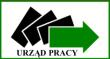 SPRAWOZDANIE Z DZIAŁALNOŚCI POWIATOWEGO URZĘDU PRACY W WĘGORZEWIEZA 2022 ROKRozdział 1.Działania podejmowane przez PUP w 2022 rokuna rzecz aktywizacji na rynku pracyRealizator: Centrum Aktywizacji ZawodowejW 2022 roku Centrum Aktywizacji Zawodowej sprawnie realizowało swoje zadania wynikające z Ustawy z dnia 20 kwietnia 2004 r. o promocji zatrudnienia i instytucjach rynku pracy, jak również innych aktów prawnych regulujących wsparcie osób zarejestrowanych oraz przedsiębiorców/ pracodawców na rynku pracy. Zapewniona została realizacja wszystkich usług i aktywnych form wsparcia, m. in.: pośrednictwo pracy, poradnictwo zawodowe, organizacja szkoleń, organizacja staży, organizacja prac interwencyjnych i robót publicznych, finansowanie dla spółdzielni socjalnej kosztów wynagrodzenia zatrudnionej osoby skierowanej, przyznawanie bonów dla osób do 30 roku życia. Kontynuowana była również realizacja zadań nałożonych na powiatowe urzędy pracy specustawą COVID – 19. Na wniosek uprawnionych podmiotów udzielono dotacji dla mikro i małych przedsiębiorstw prowadzących określoną działalność rozrywkową. W efekcie poprawy sytuacji epidemiologicznej obsługa osób zarejestrowanych, przedsiębiorców i pracodawców odbywała się w przeważającej części w ramach kontaktów bezpośrednich z zachowaniem odpowiednich wymagań sanitarno – epidemiologicznych. W uzasadnionych przypadkach praktykowano wypracowaną formę załatwiania niektórych spraw w formie zdalnej (kontakty telefoniczne, poczta tradycyjna i elektroniczna, systemy teleinformatyczne).  Podkreślić należy, iż w roku sprawozdawczym w dziale Centrum Aktywizacji Zawodowej realizowane były nowe zadania związane z wydarzeniami w Ukrainie, które rozpoczęły się 24 lutego 2022 r. W oparciu  o Ustawę z dnia 12 marca 2022 r. o pomocy obywatelom Ukrainy w związku z konfliktem zbrojnym na terytorium tego państwa oraz wytyczne ministerstwa właściwego ds. pracy, które zaczęły napływać do powiatowych urzędów pracy jeszcze przed dniem uchwalenia powyższej ustawy (pierwsze wytyczne pojawiły się już w lutym 2022 r.), zostały podjęte odpowiednie działania mające na celu wsparcie obywateli Ukrainy na rynku pracy. Wszelkie działania podejmowane w 2022 roku przez Powiatowy Urząd Pracy w Węgorzewie były zgodne z założeniami Powiatowego Programu Promocji Zatrudnienia oraz Aktywizacji Lokalnego Rynku Pracy w Powiecie Węgorzewskim na lata 2021 – 2022 i ukierunkowane na osiągnięcie celu strategicznego ww. Programu, czyli Rozwoju lokalnego rynku pracy poprzez aktywizację zawodową, promocję zatrudnienia i przedsiębiorczości. W kontekście wyznaczonego celu strategicznego realizowano następujące cele taktyczne:Zwiększenie aktywności zawodowej osób bezrobotnych oraz wzrost zatrudnienia, w tym grup osób będących w szczególnej sytuacji na rynku pracy oraz grup marginalizowanych jako element przeciwdziałania wykluczeniu społecznemu.Dążąc do osiągnięcia ww. celu taktycznego przede wszystkim: realizowano podstawowe usługi rynku pracy na rzecz osób zarejestrowanych oraz pracodawców; realizowano działania aktywizujące skierowane do osób bezrobotnych; dostosowywano usługi i instrumenty rynku pracy do indywidualnych potrzeb i oczekiwań osób bezrobotnych oraz potrzeb lokalnego rynku pracy; podejmowano działania wspierające osoby bezrobotne w aktywnym poszukiwaniu pracy (np. poradnictwo zawodowe, wspieranie dostępu do informacji o rynku pracy i ofertach pracy); podejmowano działania wspierające osoby bezrobotne w zdobywaniu umiejętności i kwalifikacji dostosowanych do potrzeb rynku pracy (m.in. organizacja szkoleń i staży w zawodach, na które istnieje zapotrzebowanie); wspierano tworzenie nowych miejsc pracy; pozyskiwano dodatkowe środki finansowe na realizację aktywnej polityki rynku pracy; podejmowano działania aktywizujące i wspierające zatrudnienie osób powyżej 29 r. ż. (w tym osób powyżej 50 r. ż.) z uwzględnieniem osób będących w szczególnej sytuacji na rynku pracy w ramach Regionalnego Programu Operacyjnego Województwa Warmińsko-Mazurskiego; podejmowano aktywizację zawodową i wspieranie zatrudnienia młodzieży w ramach Programu Operacyjnego Wiedza Edukacja Rozwój oraz poprzez stosowanie instrumentów adresowanych do osób do 30 r. ż.; aktywizowano osoby niepełnosprawne i wspierano tworzenie miejsc pracy dla tej grupy osób; podejmowano działania w kierunku społecznej i zawodowej aktywizacji osób oddalonych od rynku pracy; prowadzono monitoring i analizy lokalnego rynku pracy. Poprawa sytuacji młodzieży, w tym absolwentów, na rynku pracy.Mając na uwadze poprawę sytuacji młodzieży na rynku pracy m.in.: wspierano zatrudnienie osób młodych do 30 roku życia (prace interwencyjne, wyposażenie lub doposażenie stanowiska pracy, jednorazowe środki na podjęcie działalności gospodarczej, bony stażowe); stwarzano możliwości zdobywania pierwszych doświadczeń zawodowych oraz aktualizacji dotychczasowych kwalifikacji i umiejętności zawodowych poprzez organizację staży; wspierano mobilność przestrzenną osób młodych poprzez przyznawanie osobom mającym zamiar podjąć zatrudnienie poza miejscem zamieszkania bonów na zasiedlenie; przeprowadzono spotkania z młodzieżą szkół podstawowych i ponadpodstawowych dotyczące problematyki rynku pracy i form wsparcia oferowanych przez Urząd; promowano wśród młodzieży kontynuowanie nauki, kształcenie ustawiczne, podnoszenie kwalifikacji; udzielano młodym ludziom usług z zakresu poradnictwa zawodowego; upowszechniano informacje o sytuacji i zmianach zachodzących na lokalnym rynku pracy, dostępnych formach wsparcia oraz o prognozach dotyczących zapotrzebowania na kwalifikacje i zawody.  Wspieranie rozwoju przedsiębiorczości, tworzenia nowych miejsc pracy oraz wsparcie przedsiębiorców i pracodawców poszkodowanych wskutek epidemii COVID-19.Wsparcie rozwoju przedsiębiorczości, tworzenia nowych miejsc pracy oraz wsparcie przedsiębiorców i pracodawców poszkodowanych wskutek epidemii COVID-19 polegało m.in. na: udzielaniu przedsiębiorcom i pracodawcom wsparcia w ramach Tarczy antykryzysowej; rozwoju współpracy z pracodawcami w zakresie efektywnej realizacji usług i instrumentów rynku pracy; upowszechnianiu informacji o usługach i instrumentach rynku pracy dostępnych dla pracodawców planujących zatrudnienie pracowników; profesjonalnej realizacji usługi pośrednictwa pracy dla pracodawców; tworzeniu nowych miejsc zatrudnienia, poprzez organizowanie prac interwencyjnych, wyposażeń lub doposażeń stanowisk pracy, organizację robót publicznych, finansowanie dla spółdzielni socjalnej kosztów wynagrodzenia zatrudnionej osoby skierowanej; przyznawanie osobom bezrobotnym środków finansowych na podjęcie działalności gospodarczej; finansowanie działań na rzecz kształcenia ustawicznego pracowników i pracodawców ze środków Krajowego Funduszu Szkoleniowego; pozyskiwanie zewnętrznych środków finansowych na realizację działań na rzecz rozwoju przedsiębiorczości na lokalnym rynku pracy oraz tworzenia nowych miejsc pracy (środków z Europejskiego Funduszu Społecznego).Popularyzacja idei kształcenia ustawicznego jako środka przeciwdziałania bezrobociu.W celu popularyzacji idei kształcenia ustawicznego jako środka przeciwdziałania bezrobociu m.in.: sporządzono listę zawodów i specjalności, na które istnieje zapotrzebowanie na lokalnym rynku pracy; przeprowadzono badanie Barometr zawodów; organizowano szkolenia zawodowe dla osób bezrobotnych w celu  nabycia lub uzupełnienia kwalifikacji zawodowych; badano predyspozycje zawodowe osób bezrobotnych i poszukujących pracy jako element planowania kariery zawodowej; upowszechniano informacje o Krajowym Funduszu Szkoleniowym.Promocja usług i instrumentów rynku pracy wśród osób bezrobotnych, przedsiębiorców i pracodawców.Uwzględniając potrzebę odpowiedniej promocji usług i instrumentów rynku pracy w szczególności: upowszechniano wśród osób bezrobotnych informacje na temat usług i instrumentów rynku pracy; nawiązywano kontakty z pracodawcami w zakresie promowania usług i instrumentów rynku pracy jako atrakcyjnych form wsparcia i uświadamiania im korzyści płynących z pomocy uzyskiwanej z PUP; promowano wśród pracodawców dostępne instrumenty rynku pracy wspierające zatrudnienie osób do 30 r. ż., osób powyżej 29 i 50 r. ż., osób niepełnosprawnych; promowano usługi i instrumenty rynku pracy oraz działalność urzędu za pośrednictwem partnerów rynku pracy.Rozwój partnerstwa i współpracy w obszarze partnerstwa lokalnego na rzecz promocji zatrudnienia i przeciwdziałania bezrobociu.Rozwój partnerstwa i współpracy w obszarze partnerstwa lokalnego na rzecz promocji zatrudnienia i przeciwdziałania bezrobociu realizowany był głównie poprzez: współpracę z partnerami rynku pracy w zakresie przygotowywania i realizacji projektów lokalnych na rzecz promocji zatrudnienia; doskonalenie współpracy z jednostkami samorządu terytorialnego, instytucjami pomocy społecznej, organizacjami pozarządowymi oraz innymi partnerami rynku pracy działającymi na rzecz przeciwdziałania bezrobociu; wymianę informacji w zakresie realizowanych i planowanych przedsięwzięć oraz wymianę doświadczeń pomiędzy instytucjami realizującymi programy na lokalnym rynku pracy; doskonalenie współpracy z Wojewódzkim Urzędem Pracy w Olsztynie oraz innymi powiatowymi urzędami pracy (wymiana informacji, doświadczeń, itp.).Podniesienie efektywności działań i jakości usług świadczonych przez Powiatowy Urząd Pracy.Dążąc do osiągnięcia powyższego celu w szczególności: podejmowano działania ukierunkowane na  efektywniejsze wydatkowanie środków finansowych Funduszu Pracy i innych źródeł poprzez: wzrost efektywności zatrudnieniowej realizowanych form wsparcia, zmniejszenie wskaźnika efektywności kosztowej podstawowych form aktywizacji zawodowej, eliminowanie kosztów związanych z finansowaniem nieefektywnych instrumentów rynku pracy, kierowanie instrumentów rynku pracy do pracodawców pod kątem zapewnienia trwałości zatrudnienia osoby bezrobotnej po okresie aktywizacji zawodowej; pozyskiwano dodatkowe środki finansowe na realizację działań na rzecz aktywizacji zawodowej i wzrostu zatrudnienia osób bezrobotnych oraz wsparcia przedsiębiorców i pracodawców w ramach Tarczy antykryzysowej; doskonalono kadrę urzędu (np. kursy, szkolenia, konferencje, studia magisterskie II stopnia i samokształcenie); wykorzystywano dostępne technologie informatyczne umożliwiające kontakt z osobami bezrobotnymi, poszukującymi pracy i pracodawcami oraz sprawną wymianę informacji; pogłębiano analizy lokalnego rynku pracy poprzez wykorzystywanie dostępnych metodologii oraz przeprowadzania badań własnych pod kątem potrzeb osób bezrobotnych i pracodawców.Wsparcie oferowane przez Powiatowy Urząd Pracy w Węgorzewie w 2022 roku było zgodne    z polityką i zasadami wspólnotowymi: polityką równych szans i koncepcją zrównoważonego rozwoju, w tym m.in. ze społecznym wymiarem Strategii Europa 2020, modernizacją europejskiego modelu społecznego, rozwoju aktywnej polityki zatrudnienia, wspieraniem i promowaniem rozwoju przedsiębiorczości i samozatrudnienia oraz przeciwdziałaniem dyskryminacji na rynku pracy ze względu na płeć, prawodawstwem krajowym poprzez m.in. Krajowy Program Reform 2022/2023 – zwłaszcza zwiększenie aktywności zawodowej, działania mające na celu wsparcie uchodźców z Ukrainy, Strategię na rzecz Odpowiedzialnego Rozwoju do roku 2020 (z perspektywą do 2030 r.) – 
w szczególności zapewnienie możliwości wejścia lub powrotu na rynek pracy kapitału ludzkiego z grup dotychczas szczególnie zagrożonych bezrobociem i dezaktywizacją, Strategię Rozwoju Kapitału Ludzkiego 2030 (m. in. wzrost i poprawa wykorzystania kapitału ludzkiego na rynku pracy). Udzielane wsparcie wpisuje się także w regionalne dokumenty strategiczne odnoszące się do obszaru rynku pracy, w tym w szczególności w „Warmińsko – Mazurskie 2030. Strategia rozwoju społeczno – gospodarczego” i Regionalny Plan Działania na Rzecz Zatrudnienia w Województwie Warmińsko – Mazurskim na 2022 rok (dostosowanie umiejętności i kwalifikacji zawodowych zasobów pracy do zmieniających się potrzeb rynku pracy oraz efektywne zarządzanie migracją zarobkową; promocja i wsparcie tworzenia wysokiej jakości miejsc pracy w warunkach transformującej się gospodarki przy aktywnym wsparciu PSZ). Ważnym elementem wsparcia było również tworzenie warunków sprzyjających podnoszeniu zdolności do zatrudnienia obejmujące m.in. działania na rzecz dalszego doskonalenia osób bezrobotnych, bądź zmiany ich kwalifikacji zawodowych w formie szkoleń i studiów podyplomowych oraz możliwość zdobycia nowych kwalifikacji i umiejętności w ramach organizowanych staży.Powiatowy Urząd Pracy w Węgorzewie realizując kierunki i cele „Strategii Rozwiązywania Problemów Społecznych w Powiecie Węgorzewskim na lata 2016-2023” oraz „Strategii Rozwiązywania Problemów Społecznych Gminy Węgorzewo na lata 2021-2027” uczestniczył na bieżąco we wdrażaniu na rynek projektów i programów mających na celu rozwój rynku pracy, aktywizację zawodową, rozwijanie potencjału adaptacyjnego przedsiębiorstw, podniesienie poziomu wykształcenia społeczeństwa, podnoszenie kwalifikacji zawodowych i umiejętności zawodowych osób bezrobotnych, zmniejszenie obszarów marginalizacji i wykluczenia społecznego. Zawarte w dalszej części opracowania zestawienia i informacje prezentują szczegółowo wykorzystywane w roku 2022 źródła finansowania podejmowanych przez urząd działań (wysokość pozyskanych środków finansowych, stopień ich wydatkowania), analizę ilościową osób i podmiotów objętych wsparciem urzędu, analizę zrealizowanych programów rynku pracy.Tabela 1. Plan podziału środków Funduszu Pracy na finansowanie aktywnych form na rzecz promocji                     zatrudnienia, łagodzenia skutków bezrobocia i aktywizacji zawodowej w 2022 r.* Plan podziału środków Funduszu Pracy wg algorytmu 2 389 474,39 zł, pozytywnie zaopiniowany i przyjęty uchwałą Powiatowej Rady Rynku Pracy w dniu 07.04.2022 r.; ** Stan na dzień ostatnich zmian w planie podziału środków Funduszu Pracy; *** Decyzją Ministerstwa właściwego ds. pracy – DF-I.6020.14.4.2022.AŁ z dnia 28 października 2022 r. zmniejszono limit FP na rok 2022 o kwotę 500 tys. zł, tj. do kwoty 1 889 474,39 zł;				Tabela 2. Środki finansowe PUP w Węgorzewie w 2022 roku przeznaczone na realizację aktywnych                  form przeciwdziałania bezrobociu, finansowanie kształcenia ustawicznego w ramach KFS                 oraz wsparcie przedsiębiorców i pracodawców w ramach Tarczy antykryzysowej	Jak wynika z powyższej tabeli wydatkowanie środków jest na bardzo wysokim poziomie. Podkreślić należy, iż uwzględniając wszystkie dostępne źródła finansowania wydatkowanie środków wzrosło w porównaniu do roku poprzedniego o około 11 p.p. (w 2021 r. uzyskano ogólne wydatkowanie na poziomie 80,32%). Biorąc pod uwagę poszczególne źródła finansowania warto zwrócić uwagę na wysoki poziom wydatkowania w roku sprawozdawczym środków limitu podstawowego Funduszu Pracy, tj. 93,29%. Odnotowujemy tu wzrost wydatkowania w porównaniu do roku poprzedniego (wydatkowanie środków FP w 2021 r. wyniosło 62,14%) o 31,15 p.p., przy jednocześnie wyższym 
o blisko 187 tys. zł limicie tego źródła finansowania (w 2021 r. limit FP wyniósł 1 702,7 tys. zł). Najniższe wydatkowanie środków osiągnięto w ramach limitu środków dodatkowych przeznaczonych na wsparcie udzielane w ramach Tarczy antykryzysowej „Dotacje COVID-19”. Należy w tym miejscu zaznaczyć, iż w oparciu o określone przez ustawodawcę kryteria uprawniające mikro i małych przedsiębiorców do uzyskania tejże jednorazowej dotacji, tj. m.in. rodzaj przeważającej działalności oznaczony jednym z trzech konkretnych kodów PKD, poziom spadku przychodów we wskazanym okresie, bardzo niewielka ilość podmiotów gospodarczych mających siedzibę na terenie naszego powiatu mogła ubiegać się o powyższe wsparcie. W efekcie wpłynęły tylko 4 wnioski o przyznanie przedmiotowej dotacji złożone przez 3 podmioty, z czego 1 podmiot nie spełniał warunków do przyznania wsparcia, a 1 podmiot złożył wniosek dwukrotnie - pierwszy wniosek z uwagi na braki formalne miał zostać uzupełniony, ale podmiot zamiast to zrobić zgodnie z informacją Urzędu, złożył  nowy kompletny wniosek, w związku z którym otrzymał dotację. W rezultacie potrzeby wnioskodawców uprawnionych do uzyskania powyższej dotacji zostały zaspokojone w 100%, a środki, których nie można było wydatkować z przyczyn niezależnych od Urzędu zostały zwrócone do ministerstwa właściwego ds. pracy.Niewykorzystane w okresie sprawozdawczym środki Funduszu Pracy w roku 2023 zostaną przeznaczone na zasiłki dla bezrobotnych.Działania podjęte przez Powiatowy Urząd Pracy w Węgorzewie w roku 2022, szczególnie ukierunkowane na wyposażenie osób bezrobotnych w umiejętności aktywnego poszukiwania pracy, ograniczenie barier w podejmowaniu pracy oraz określenie kierunku w doborze właściwej ścieżki zawodowej, przyniosły efektywność zatrudnieniową po zastosowanych formach wsparcia na poziomie 77,48 %. W 2021 roku wskaźnik efektywności zatrudnienia plasował się na poziomie 90,19 %, wystąpił zatem spadek ww. wskaźnika o 12,71 p.p. Na spadek wskaźnika efektywności zatrudnieniowej w istotny sposób wpłynęły rezygnacje osób bezrobotnych z podjęcia zatrudnienia po zakończeniu aktywnej formy wsparcia (np. po zakończeniu stażu). Ponadto obserwowany w roku sprawozdawczym oraz aktualnie stan gospodarki, tj. m. in. wzrost kosztów utrzymania firmy/jednostki, obciążeń podatkowo składkowych i wynagrodzeń pracowników rzutował i nadal rzutuje na pogorszenie się sytuacji 
w szczególności niewielkich podmiotów gospodarczych, a w efekcie m. in. ograniczanie już istniejącego stanu zatrudnienia oraz zatrudnienia nowych pracowników do niezbędnego minimum. Tabela 3. Wskaźnik efektywności zatrudnieniowej w latach 2010 - 2022Refundacja kosztów wyposażenia lub doposażenia stanowiska pracyPowiatowy Urząd Pracy w Węgorzewie w roku 2022 w celu zachowania skuteczności 
i efektywności oferowanego wsparcia w ramach refundacji kosztów wyposażenia lub doposażenia stanowiska pracy kontynuował formułę naboru i oceny wniosków w drodze konkursu, która pozwoliła wyłonić przedsiębiorców o dobrej kondycji ekonomicznej, posiadających zaplecze materiałowo - finansowe zapewniające płynność zatrudnieniową osób bezrobotnych skierowanych do pracy.Główne informacje dotyczące naborów wniosków:Przyjmowanie wniosków w sprawie przyznania refundacji odbywało się w drodze naboru obowiązującego od daty ogłoszenia przez Dyrektora PUP.Wnioski w sprawie przyznania refundacji oceniane były przez Komisję ds. rozpatrywania wniosków powołaną w drodze zarządzenia Dyrektora.Złożone wnioski podlegały ocenie formalnej i merytorycznej w oparciu o kartę oceny formalnej i merytorycznej. Wnioski zawierające uchybienia formalne nie podlegały ocenie merytorycznej.Wnioski w sprawie przyznania refundacji zostały rozpatrzone pozytywnie z chwilą uzyskania co najmniej 60% ogółu możliwych do zdobycia punktów w ocenie wszystkich członków Komisji. Ostateczną decyzję o zaakceptowaniu wniosku bądź jego odrzuceniu podejmował Dyrektor PUP po zapoznaniu się z opinią Komisji.Tabela 4. Zestawienie wniosków w sprawie dokonywania z Funduszu Pracy refundacji kosztów                 wyposażenia lub doposażenia stanowiska pracy Potrzeby wnioskodawców do objęcia ich wsparciem zostały zrealizowane na poziomie 100%.Tabela 5. Zestawienie umów w sprawie dokonywania refundacji kosztów wyposażenia                 lub doposażenia stanowiska pracy * Jedna z umów została zerwana przed wypłatą refundacji z uwagi na niedostarczenie jej zabezpieczenia oraz brak kontaktu z wnioskodawcą.Tabela 6. Zestawienie zatrudnienia w ramach umów w sprawie dokonywania refundacji kosztów                 wyposażenia lub doposażenia stanowiska pracy Cel główny realizowanego przez PUP zadania został osiągnięty. Udzielone wsparcie dało szansę przedsiębiorcom na stworzenie nowych miejsc pracy, których wyposażenie bez dofinansowania środków Funduszu Pracy byłoby niemożliwe. Osobom bezrobotnym dzięki zastosowanym działaniom aktywizacyjnym przywrócono zdolności zatrudnieniowe z gwarancją pracy na okres co najmniej 
24 miesięcy. 1.2. Jednorazowe środki na podjęcie działalności gospodarczejPodobnie jak przy refundacji kosztów wyposażenia lub doposażenia stanowiska pracy, przyznanie jednorazowo środków na podjęcie działalności gospodarczej zostało zaplanowane  w drodze konkurencyjnych naborów.Wnioski, które otrzymały co najmniej 55% ogółu możliwych do zdobycia punktów 
w ocenie wszystkich członków Komisji uzyskiwały rekomendacje do dofinansowania. Ostateczną decyzję o realizacji wniosków podejmował Dyrektor PUP, po wcześniejszym zapoznaniu się 
z wynikami prac Komisji.W 2022 roku do PUP w Węgorzewie wpłynęło 13 wniosków o przyznanie jednorazowych środków na podjęcie działalności gospodarczej, z czego:11 wniosków zostało rozpatrzonych pozytywnie,2 wnioski nie mogły zostać rozpatrzone pozytywnie i przekazane do realizacji, z uwagi 
na uzyskanie niewystarczającej liczby punktów w ocenie merytorycznej.Tabela 7. Zestawienie umów o przyznanie jednorazowych środków na podjęcie działalności               gospodarczej w 2022 roku w rozbiciu na źródło finansowania* są to ostatecznie wydatkowane środki po odjęciu pojawiających się zwrotów niewykorzystanych środków w trakcie realizacji zadaniaTabela 8. Bezrobotni, którzy rozpoczęli działalność gospodarczą w 2022 r. ze względu na rodzaj                 działalności i miejsce zamieszkaniaW 2022 roku bezrobotni zamieszkali w Węgorzewie (miasto) stanowili najliczniejszą grupę, która zdecydowała się rozpocząć własną działalność gospodarczą, następnie byli to mieszkańcy gmin: Pozezdrze i Węgorzewo. Podkreślić należy, iż wiodącym rodzajem działalności podjętej przez osoby bezrobotne w roku 2022 była działalność w sektorze usługowym.Tabela 9. Zestawienie wniosków i umów o przyznanie jednorazowych środków na podjęcie                    działalności gospodarczejW stosunku do poprzedniego roku liczba wniosków o dofinansowanie wpływających do Urzędu zmalała. Nadal trudno jest znaleźć taki rodzaj usług lub dziedzinę handlu, która gwarantuje prowadzenie działalności dłużej niż przez 12 miesięcy wynikające z zawartej umowy. Ponadto podobna forma wsparcia proponowana jest przez inne instytucje działające na rynku pracy, np. w ramach projektów współfinansowanych z EFS.Tabela 10. Monitoring przyznanych jednorazowych środków na rozpoczęcie działalności gospodarczejOferowane wsparcie pozwoliło bezrobotnym podjąć samozatrudnienie i stworzyć szanse na tworzenie nowych miejsc pracy w nowo otwartych firmach.Szkolenia i przekwalifikowaniaPowiatowy Urząd Pracy w Węgorzewie organizuje i finansuje ze środków Funduszu Pracy szkolenia bezrobotnych celem zwiększenia ich szans na uzyskanie zatrudnienia, podwyższenia dotychczasowych lub nabycia nowych kwalifikacji zawodowych.Szkolenia grupowe organizowane są w oparciu o listę zawodów i specjalności, na które istnieje zapotrzebowanie na lokalnym rynku pracy oraz wykaz potrzeb szkoleniowych osób uprawnionych do szkolenia. Szkolenia indywidualne oraz szkolenia w ramach bonów szkoleniowych realizowane są          w oparciu o wnioski bezrobotnych wraz z uprawdopodobnieniem, że szkolenie to zapewni podjęcie zatrudnienia bądź samozatrudnienie.Następna tabela przedstawia zestawienie typów szkoleń w latach 2021 – 2022. Tabela 11. Szkolenia w latach 2021 – 2022Tabela 12. Osoby, które zostały skierowane na szkolenia w roku 2022*W ramach zawartych w 2022 r. umów dotyczących organizacji szkoleń indywidualnych w realizacji pozostaje szkolenie 1 osoby bezrobotnej. Planowany termin zakończenia kursu przewiduje się na początek roku 2023. W ramach szkolenia grupowego „Opiekun osób starszych i niepełnosprawnych – opieka domowa” zrealizowanego w roku 2022, jedna osoba bezrobotna nie ukończyła podjętego szkolenia.Tabela 13. Osoby, które ukończyły szkolenia w 2022 r. według wiekuTabela 14. Osoby, które ukończyły szkolenia w 2022 r. według wykształceniaTabela 15. Kierunki szkoleń zrealizowanych w roku 2022 wraz z uwzględnieniem źródła ich finansowaniaTabela 16. Zestawienie zawartych umów dotyczących realizacji szkoleń w roku 2022*W wartości wypłaconych środków uwzględniono koszt szkolenia przysługujący instytucji szkoleniowej za wykonanie usługi.Z uwagi na fakt, iż realizacja części szkoleń (dotyczy 4 umów zawartych w okresie listopad – grudzień) zakończyła się z końcem roku 2022, ich efektywność będzie w pełni policzalna w I kwartale 2023 r. Ponadto 1 umowa dotycząca organizacji szkolenia indywidualnego pozostaje w dalszej realizacji w roku 2023. Spośród 17 złożonych wniosków o skierowanie na szkolenie indywidualne  - 4 nie zostały zrealizowane. Brak możliwości zrealizowania wskazanych wniosków był wynikiem: wycofania wniosku z realizacji (1 osoba); brakiem kontaktu z Urzędem na etapie realizacji wniosku 
(1 osoba), zbyt późnym okresem złożenia wniosku uniemożliwiającym realizację szkolenia w roku 2022 (2 osoby).W roku 2022 r. Powiatowy Urząd Pracy w Węgorzewie zorganizował szkolenie grupowe 
w zakresie „Opiekun osób starszych i niepełnosprawnych - opieka domowa” dla 8 osób bezrobotnych. Szkolenie ukończyło 7 osób bezrobotnych. W celu zwiększenia szansy na podjęcie zatrudnienia absolwentom ww. szkolenia przedstawiono ścieżkę aktywizacji zawodowej uwzględniającą: staż (do 6 miesięcy) oraz po zakończonym stażu - roboty publiczne. Zaplanowana ścieżka aktywizacji zawodowej ma na celu wdrożenie uczestników szkolenia w środowisko pracy, nabycie niezbędnych kwalifikacji oraz umiejętności, których efektem końcowym będzie podjęcie zatrudnienia. Efektywność zatrudnieniowa za rok 2022 kształtuje się na dość niskim poziomie z uwagi na fakt, iż część uczestników szkolenia, u których upłynął już okres badania efektywności, podjęła zatrudnienie, niemniej jednak po upływie 3 miesięcy, w których efektywność jest badana.Jednym z instrumentów aktywizacji bezrobotnych do 30 roku życia, stanowiącym gwarancję skierowania bezrobotnego na wskazane przez niego szkolenie oraz opłacenia kosztów, które zostaną poniesione w związku z podjęciem szkolenia jest bon szkoleniowy. Przyznanie i realizacja bonu szkoleniowego następuje na podstawie Indywidualnego Planu Działania oraz uprawdopodobnienia przez bezrobotnego podjęcia zatrudnienia, innej pracy zarobkowej lub działalności gospodarczej.W roku 2022 Powiatowy Urząd Pracy w Węgorzewie nie realizował tej formy wsparcia z uwagi na brak zainteresowania formą ze strony osób uprawnionych.Podsumowując w roku 2022 Powiatowy Urząd Pracy w Węgorzewie zrealizował 14 usług szkoleniowych zakupionych z wyłączeniem stosowania ustawy Prawo Zamówień Publicznych.Tabela 17. Efektywność szkoleń w latach 2021 – 2022Studia podyplomoweZgodnie z art. 42a ustawy o promocji zatrudnienia i instytucjach rynku pracy, Starosta na wniosek bezrobotnego, może sfinansować koszty studiów podyplomowych należne organizatorowi do wysokości 100%, jednak nie więcej niż 300% przeciętnego wynagrodzenia. W roku 2022 Powiatowy Urząd Pracy w Węgorzewie udzielił wsparcia w postaci dofinansowania kosztów studiów podyplomowych dla 1 osoby bezrobotnej. Tabela 18. Efektywność studiów podyplomowych sfinansowanych w roku 2022Efektywność zatrudnieniowa studiów sfinansowanych w roku 2022 kształtuje się na poziomie 100%. Ponadto w pierwszej połowie roku 2022 zakończona została realizacja 4 umów 
o dofinansowanie kosztów studiów podyplomowych zawartych w roku 2021. Ich efektywność zatrudnieniowa wyniosła 75%.1.5 EgzaminyW roku 2022 do Powiatowego Urzędu Pracy w Węgorzewie nie wpłynął żaden wniosek o sfinansowanie kosztów egzaminów umożliwiających uzyskanie określonych uprawnień niezbędnych do wykonywania danego zawodu.1.6. Przygotowanie zawodowe dorosłych Powiatowy Urząd Pracy organizuje przygotowania zawodowe dorosłych ukierunkowane na nabycie kwalifikacji lub umiejętności zawodowych przez osoby bezrobotne biorące w nim udział. Osobom uprawnionym do odbycia przygotowania zawodowego dorosłych przysługują stypendia wypłacane na zasadach określonych w ustawie o promocji zatrudnienia i instytucjach rynku pracy oraz dokonywane są refundacje zwrotu kosztów dojazdu do miejsca odbywania przygotowania zawodowego i z powrotem w przypadku, gdy wsparcie organizowane było poza miejscem zamieszkania osoby bezrobotnej.  W 2022 roku Powiatowy Urząd Pracy w Węgorzewie nie organizował przygotowania zawodowego dorosłych ze względu na znikome zainteresowanie ww. formą aktywizacji.1.7. Barometr Zawodów	„Barometr zawodów” jest aktywnym narzędziem prognozowania popytu na pracę. W roku 2022 wzorem lat ubiegłych badanie zostało przeprowadzone po raz kolejny. Funkcję Koordynatora Powiatowego „Barometru zawodów” pełni pracownik Centrum Aktywizacji Zawodowej - Specjalista ds. rozwoju zawodowego. Barometr zawodów jest krótkookresową (jednoroczną) prognozą zapotrzebowania na zawody realizowaną od 2009 roku w województwie małopolskim. Decyzją ministra właściwego ds. pracy Barometr zawodów w roku 2015 był wdrażany we wszystkich województwach w Polsce. Metodologia badania została wypracowana w Szwecji oraz Finlandii. Prognoza ma charakter jakościowy (ekspercki). 	Barometr zawodów:jest badaniem jakościowym, w którym prognozuje się zapotrzebowanie na pracowników w określonych zawodach w nadchodzącym roku;jest badaniem prognostycznym, stąd może być wykorzystany do planowania szkoleń, pomaga podejmować decyzje osobom poszukującym pracy, służy promowaniu mobilności zawodowej;jest narzędziem, które pozwala usystematyzować wartościową wiedzę na temat zapotrzebowania na zawody posiadaną przez pracowników powiatowych urzędów pracy;dostarcza informacji uzupełniających wiedzę pozyskaną w ramach Monitoringu zawodów deficytowych i nadwyżkowych (od roku 2021 połączono Monitoring zawodów deficytowych i nadwyżkowych z Barometrem zawodów w jedno wspólne badanie, w związku z czym rozszerzono zakres danych, którymi powiatowe urzędy pracy posługują się podczas przeprowadzenia badania Barometr zawodów).W Barometrze zawodów brany jest pod uwagę szeroki zakres czynników, przez co przedstawiona w nim relacja podaży do popytu na lokalnym rynku pracy jest bardzo wiarygodna. Barometr zawodów jest efektem prac paneli ekspertów. Podczas dyskusji ich uczestnicy podejmują decyzje, do której z trzech kategorii (deficyt, nadwyżka, równowaga) przypisać dany zawód. Efektem końcowym Barometru zawodów jest lista zawodów poklasyfikowanych w trzy grupy. Prognozę zapotrzebowania na zawody na rok 2023 dla powiatu węgorzewskiego, opracowano podczas panelu eksperckiego w dniu 3 października 2022 r. Wyniki opracowanego raportu dostępne są na stronie internetowej Urzędu: www.wegorzewo.praca.gov.pl oraz https://barometrzawodow.pl/.	Barometr zawodów to ważna wskazówka dla osób, które szukają pracy. W przypadku braku ofert pracy w danym powiecie, pokazuje, gdzie jest większa szansa na znalezienie pracy w poszukiwanym zawodzie w sąsiednich miejscowościach. Pomaga również pracownikom powiatowych urzędów pracy przy tworzeniu planów szkoleń dla bezrobotnych z uwzględnieniem aktualnej sytuacji na rynku pracy oraz potrzeb pracodawców. Przeznaczony jest również dla osób pracujących chcących podnieść lub uzupełnić swoje kwalifikacje na kursach, szkoleniach, studiach podyplomowych.1.8. Krajowy Fundusz Szkoleniowy (KFS)Celem utworzenia KFS jest zapobieganie utracie zatrudnienia przez osoby pracujące z powodu kompetencji nieadekwatnych do wymagań dynamicznie zmieniającej się gospodarki. Istotą rozwiązania jest przeznaczenie części składki odprowadzanej przez pracodawców na Fundusz Pracy na wsparcie kształcenia ustawicznego podejmowanego z inicjatywy lub za zgodą pracodawcy.Środki Krajowego Funduszu Szkoleniowego mogą zostać przeznaczone na finansowanie działań obejmujących kształcenie ustawiczne pracowników i pracodawców, na które składają się:określenie potrzeb pracodawcy w zakresie kształcenia ustawicznego w związku 
z ubieganiem się o sfinansowanie tego kształcenia  ze środków KFS, kursy i studia podyplomowe realizowane z inicjatywy pracodawcy  lub za jego zgodą,egzaminy umożliwiające uzyskanie dokumentów potwierdzających nabycie umiejętności, kwalifikacji lub uprawnień zawodowych, badania lekarskie i psychologiczne wymagane do podjęcia kształcenia lub pracy zawodowej po ukończonym kształceniu,ubezpieczenie od następstw nieszczęśliwych wypadków w związku z podjętym kształceniem.Na wniosek pracodawcy, na podstawie umowy, Starosta może przyznać środki KFS na sfinansowanie kosztów kształcenia ustawicznego pracowników i pracodawców w wysokości 80% tych kosztów, nie więcej jednak niż 300% przeciętnego wynagrodzenia w danym roku na jednego uczestnika, a w przypadku mikroprzedsiębiorstw w wysokości 100%, nie więcej jednak niż 300% przeciętnego wynagrodzenia w danym roku na jednego uczestnika.W roku 2022 Powiatowy Urząd Pracy w Węgorzewie zawarł 19 umów dotyczących dofinansowania kształcenia ustawicznego pracowników i pracodawców.Tabela 19. Zestawienie zawartych umów dotyczących realizacji szkoleń ze środków KFS w roku 2022Zgodnie z priorytetami wydatkowania środków w roku 2022 środki Krajowego Funduszu Szkoleniowego (limit podstawowy) przeznaczone były na kształcenie ustawiczne według poniższych priorytetów:1.	Wsparcie kształcenia ustawicznego osób zatrudnionych w firmach, które na skutek pandemii COVID-19, musiały podjąć działania w celu dostosowania się do zmienionej sytuacji rynkowej.2.	Wsparcie kształcenia ustawicznego osób powracających na rynek pracy po przerwie związanej ze sprawowaniem opieki nad dzieckiem.3.	Wsparcie kształcenia ustawicznego w zidentyfikowanych w danym powiecie lub województwie zawodach deficytowych.4.	Wsparcie kształcenia ustawicznego osób pracujących będących członkami rodzin wielodzietnych.5.	Wsparcie kształcenia ustawicznego pracowników Centrów Integracji Społecznej, Klubów Integracji Społecznej, Warsztatów Terapii Zajęciowej, Zakładów Aktywności Zawodowej, członków lub pracowników spółdzielni socjalnych oraz pracowników zatrudnionych 
w podmiotach posiadających status przedsiębiorstwa społecznego wskazanych na liście/rejestrze przedsiębiorstw społecznych prowadzonym przez MRiPS.6.	Wsparcie kształcenia ustawicznego w związku z zastosowaniem w firmach nowych technologii i narzędzi pracy, w tym także technologii i narzędzi cyfrowych oraz podnoszenie kompetencji cyfrowych.7.	 Wsparcie kształcenia ustawicznego osób pracujących w branży motoryzacyjnej.													Priorytety wydatkowania środków Rezerwy Krajowego Funduszu Szkoleniowego ustalone przez Radę Rynku Pracy:Wsparcie kształcenia ustawicznego osób po 45 roku życia.2.	Wsparcie kształcenia ustawicznego osób z orzeczonym stopniem niepełnosprawności.3.	Wsparcie kształcenia ustawicznego skierowane do pracodawców zatrudniających cudzoziemców.	Roboty publiczneRoboty publiczne oznaczają zatrudnienie bezrobotnych przy wykonywaniu prac organizowanych przez powiaty (z wyłączeniem prac organizowanych w urzędach pracy), gminy, organizacje pozarządowe statutowo zajmujące się problematyką ochrony środowiska, kultury, oświaty, kultury fizycznej i turystyki, opieki zdrowotnej, bezrobocia oraz pomocy społecznej, a także spółki wodne i ich związki, jeżeli prace te są finansowane lub dofinansowane ze środków samorządu terytorialnego, budżetu państwa, funduszy celowych, organizacji pozarządowych, spółek wodnych 
i ich związków.Tabela 20. Zestawienie zawartych umów i zatrudnionych osób bezrobotnych w ramach robót                   publicznych w 2022 roku* W osobach skierowanych do pracy mieszczą się wszystkie osoby, które zostały skierowane do wykonywania robót publicznych, łącznie z osobami które uzupełniały stanowiska.W 2022 roku zawarto 19 umów o organizację robót publicznych, w ramach których pracę rozpoczęło 56 osób. W trakcie realizacji umów występowały przerwania uczestnictwa skierowanych osób. Na ich miejsce – w miarę możliwości realizacji formy wsparcia - kierowano  osoby na uzupełnienie wolnych miejsc pracy. Zgodnie z zaplanowaną ścieżką formę wsparcia do końca roku 2022 ukończyło 47 osób, z czego 2 osoby zakończyły roboty publiczne rozpoczęte w roku 2021.Efektywność zatrudnienia po zakończeniu okresu refundacji robót publicznych w 2022 roku wynosi 95,74%.Podjęta przez Urząd współpraca z organizatorami robót publicznych przyczynia się do wzrostu efektywności zatrudnienia.Prace interwencyjneW 2022 roku ilość środków finansowych pochodząca z różnych źródeł, będąca w dyspozycji Urzędu dała możliwość przeznaczenia znaczącej kwoty na realizację prac interwencyjnych. Subsydiowane zatrudnienie stanowi niejednokrotnie jedyną szansę na podjęcie zatrudnienia przez osoby bezrobotne dając możliwość zdobycia stałej pracy. Z kolei wsparcie finansowe skutecznie wspomaga przedsiębiorców i pracodawców w tworzeniu nowych miejsc pracy i zatrudnianiu pracowników. Prace interwencyjne co roku cieszą się dużym zainteresowaniem wśród pracodawców jak i bezrobotnych.Tabela 21. Zestawienie zawartych umów i zatrudnionych osób w ramach prac interwencyjnych                   w  roku 2022* Kwota wydatkowana na realizację umów zawartych w roku 2022 i latach ubiegłych.** W osobach skierowanych do pracy mieszczą się wszystkie osoby, które zostały skierowane do wykonywania prac interwencyjnych, łącznie z osobami które uzupełniały stanowiska pracy oraz osobami skierowanymi w ramach umów, które zostały anulowane lub przerwane.Na podstawie już zrealizowanych umów wskaźnik efektywności wynosi 98,99 % .Z wniosków o organizację prac interwencyjnych składanych przez przedsiębiorców wynika, że najbardziej poszukiwanymi zawodami były, podobnie jak w latach poprzednich zawody z dziedziny handlu i usług.1.11. Środki na finansowanie spółdzielni socjalnej kosztów wynagrodzenia dla skierowanego bezrobotnego, skierowanego poszukującego pracy opiekuna osoby niepełnosprawnej lub skierowanego poszukującego pracyW roku 2022 podpisano jedną umowę ze spółdzielnią socjalną w ramach finansowania kosztów wynagrodzenia dla skierowanego bezrobotnego, skierowanego poszukującego pracy opiekuna osoby niepełnosprawnej lub skierowanego poszukującego pracy, w ramach której zatrudniono 3 osoby, które zakończą rozpoczętą formę wsparcia w roku 2023.W roku 2022 w ramach umowy wypłacono ze środków Funduszu Pracy 32 808,99 zł.1.12. Program Aktywizacja i IntegracjaW 2022 r. Program Aktywizacja i Integracja był zaplanowany do realizacji we współpracy z Miejsko - Gminnym Ośrodkiem Pomocy Społecznej w Węgorzewie. Ostatecznie realizacja programu nie doszła do skutku z przyczyn organizacyjno - technicznych leżących po stronie MGOPS (brak sali na zajęcia z zakresu integracji społecznej).  1.13. Prace społeczne użyteczneZgodnie z art. 2 ust. 1 pkt. 23a ustawy o promocji zatrudnienia i instytucjach rynku pracy, prace społecznie użyteczne to prace wykonywane przez bezrobotnych bez prawa do zasiłku, organizowane przez gminę w jednostkach organizacyjnych pomocy społecznej, w tym na rzecz opiekunów osób niepełnosprawnych, w organizacjach lub instytucjach statutowo zajmujących się pomocą charytatywną lub na rzecz społeczności lokalnej. Organizację prac społecznie użytecznych rozpoczyna się od przygotowania przez gminy rocznego planu potrzeb w zakresie wykonywania prac społecznie użytecznych, który przesyłany jest właściwemu miejscowo staroście oraz kierownikowi ośrodka pomocy społecznej. Plan określa rodzaj 
i ilość prac niezbędnych dla gminy. Kierownik ośrodka pomocy społecznej w oparciu o porozumienie sporządza listę osób uprawnionych, które mogą być skierowane do wykonywania tych prac.Do wykonywania prac społecznie użytecznych mogą być kierowane również osoby uczestniczące w kontrakcie socjalnym, indywidualnym programie usamodzielniania, lokalnym programie pomocy społecznej lub indywidualnym programie zatrudnienia.  Osobom skierowanym do wykonywania prac społecznie użytecznych w wymiarze 
40 godzin miesięcznie przysługuje świadczenie w wysokości nie niższej niż 9,00 zł (kwota obowiązująca w 2022r.) za każdą godzinę wykonywania tych  prac. Świadczenie nie przysługuje za okres niewykonywania pracy, w tym  za okres udokumentowanej niezdolności do pracy. Starosta refunduje miesięcznie gminie ze środków Funduszu Pracy do 60% minimalnej kwoty świadczenia przysługującego bezrobotnemu oraz  innym osobom uczestniczącym w wykonywaniu prac społecznie użytecznych (w przypadku PSU wykonywanych na rzecz opiekunów osób niepełnosprawnych do 100 %). Miesięczne świadczenie przysługujące osobom bezrobotnym za wykonywanie prac społecznie użytecznych w roku 2022 wynosiło około 360,00 zł.             W roku 2022 nie były organizowane prace społecznie użyteczne na rzecz opiekunów osób niepełnosprawnych w ramach „Programu za Życiem” ze względu na brak zainteresowania gmin.Organizatorami prac społecznie użytecznych w 2022 r. byli:Urząd Miejski w Węgorzewie i Urząd Gminy w Budrach.Tabela 22. Liczba miejsc w poszczególnych gminachNa zorganizowanych w wyniku zawartych porozumień 25 miejscach wykonywanych prac społecznie użytecznych prace wykonywało w sumie 40 osób bezrobotnych.Ustawa o promocji zatrudnienia i instytucjach rynku pracy nie zawiera ograniczenia czasowego do realizacji tych prac co oznacza, że osoba bezrobotna może cały rok i dłużej wykonywać prace społecznie użyteczne.Prace społecznie użyteczne polegały na utrzymaniu porządku i czystości
poszczególnych miejscowości, cmentarzy, wycinaniu przydrożnych zakrzaczeń, pielęgnacji terenów zielonych, sportowych, usuwaniu zimą gołoledzi, odśnieżaniu dróg, chodników, likwidacji dzikich wysypisk, wycince samosiewów drzew i krzewów, pracach porządkowych w pasie dróg gminnych, pracach opiekuńczych przy osobach starszych i niepełnosprawnych, pracach organizacyjnych przy wydawaniu żywności, nasadzeniu i pielęgnacji rabat kwiatowych.Szczególna rola we wdrażaniu tych prac przypadła samorządom gminnym. To one spełniały rolę bezpośrednich organizatorów współpracy ze służbami zatrudnienia i służbami pomocy społecznej dla uzyskania optymalnej efektywności tego instrumentu.	W trakcie wykonywania prac społecznie użytecznych oraz po ich zakończeniu 1 osoba podjęła zatrudnienie w związku z czym  uzyskano efektywność zatrudnieniową na poziomie 4 %.1.14. Aktywizacja zawodowa bezrobotnych w ramach stażuStaż jest nadal instrumentem rynku pracy, z którego chętnie korzystają zarówno pracodawcy jak i bezrobotni. Staże pozwalają firmom pozyskać pracowników bez konieczności nawiązywania 
z nimi stosunku pracy i ponoszenia kosztów związanych z wynagrodzeniami. Ponadto pracodawcy mają możliwość sprawdzenia przydatności zawodowej stażystów pod kątem ich ewentualnego zatrudnienia po zakończeniu stażu. Nie oznacza to jednak, iż osoby po odbytym stażu natychmiast znajdą zatrudnienie, być może zajmie im to dłuższy czas, ale zdobyte  w czasie stażu umiejętności pozostaną.Staże najczęściej organizowane były na stanowiskach: technik prac biurowych, magazynier, młodszy opiekun w ośrodku pomocy społecznej, asystent do spraw księgowości, pomoc kuchenna. Tabela 23. Zestawienie umów o organizację stażu zawartych w 2022 roku *dotyczy umów zawartych w 2022 roku1.15. Bony stażoweNa wniosek bezrobotnego do 30 roku życia starosta może przyznać bon stażowy stanowiący gwarancję skierowania do odbycia stażu u pracodawcy wskazanego przez bezrobotnego na okres 
6 miesięcy, o ile pracodawca zobowiąże się do zatrudnienia bezrobotnego po zakończeniu stażu przez okres 6 miesięcy. W ramach bonu stażowego starosta finansuje: koszty przejazdu do i z miejsca odbywania stażu w formie ryczałtu, koszty niezbędnych badań lekarskich lub psychologicznych – w formie wpłaty na konto wykonawcy badania. Pracodawcy, który zatrudni bezrobotnego przez deklarowany okres 6 miesięcy, starosta wypłaca premię. Minister właściwy do spraw pracy, na podstawie komunikatu Prezesa Głównego Urzędu Statystycznego, ogłasza, w drodze obwieszczenia 
w Dzienniku Urzędowym „Monitor Polski”, kwoty premii i kosztów przejazdu po waloryzacji. Premia stanowi pomoc udzielaną zgodnie z warunkami dopuszczalności pomocy de minimis.Tabela 24. Bony stażowe w 2022 r.Tabela 25. Staże (w tym bony stażowe) w latach 2021 – 2022Najbardziej oczekiwanym i wymiernym efektem stażu jest zdobycie zatrudnienia. W roku 2022 odnotowujemy znaczny spadek efektywności zatrudnieniowej staży w stosunku do roku 2021. Wpływ na taki stan rzeczy poza rezygnacjami z podjęcia zatrudnienia ze strony stażystów, może mieć również trudna sytuacja pracodawców wiążącą się ze wzrostem kosztów utrzymania pracownika. Udzielone wsparcie, poza uzyskaniem zatrudnienia, umożliwiło zdobycie nowych kwalifikacji zawodowych 
i umiejętności praktycznych do wykonywania zadań na poszczególnych stanowiskach pracy. 1.16 Bon na zasiedlenieNa wniosek bezrobotnego do 30 roku życia starosta, na podstawie umowy, może przyznać bon na zasiedlenie w związku z podjęciem przez niego poza miejscem dotychczasowego zamieszkania zatrudnienia, innej pracy zarobkowej lub działalności gospodarczej, jeżeli :z tytułu ich wykonywania będzie osiągał wynagrodzenie lub przychód w wysokości co najmniej minimalnego wynagrodzenia za pracę brutto miesięcznie oraz będzie podlegał ubezpieczeniom społecznym,odległość od miejsca dotychczasowego zamieszkania do miejscowości, w której bezrobotny zamieszka w związku z podjęciem zatrudnienia, innej pracy zarobkowej lub działalności gospodarczej wynosi co najmniej 80 km lub czas dojazdu do tej miejscowości i powrotu do miejsca dotychczasowego zamieszkania środkami transportu zbiorowego przekracza łącznie co najmniej 3 godziny dziennie,będzie pozostawał w zatrudnieniu, wykonywał inną pracę zarobkową lub będzie prowadził działalność gospodarczą przez okres co najmniej 6 miesięcy.Środki przyznane w ramach bonu na zasiedlenie, w wysokości nie wyższej niż 200% przeciętnego wynagrodzenia za pracę, przeznacza się na pokrycie kosztów zamieszkania związanych z podjęciem zatrudnienia, innej pracy zarobkowej lub działalności gospodarczej poza miejscem dotychczasowego zamieszkania.Tabela 26. Bony na zasiedlenie przyznane w roku 20221.17 Wizyty monitorujące Powiatowy Urząd Pracy w Węgorzewie dysponując środkami finansowymi na realizację zadań, o których mowa w ustawie o promocji zatrudnienia i instytucjach rynku pracy przeprowadza wizyty monitorujące prawidłowość realizacji zawartych umów o organizację prac interwencyjnych, organizację staży, organizację przygotowania zawodowego, organizację szkoleń, dofinansowanie w ramach KFS, przyznanie jednorazowych środków na rozpoczęcie działalności gospodarczej, refundację pracodawcy kosztów wyposażenia lub doposażenia stanowiska pracy dla skierowanego bezrobotnego, finansowanie spółdzielni socjalnej kosztów wynagrodzenia dla skierowanego bezrobotnego, skierowanego poszukującego pracy opiekuna osoby niepełnosprawnej lub skierowanego poszukującego pracy, organizację prac społecznie użytecznych oraz robót publicznych w oparciu o przygotowany 
z początkiem każdego roku „Roczny Plan Wizyt Monitorujących”. Z uwagi na istotną poprawę sytuacji epidemiologicznej, w 2022 roku wizyty monitorujące w przeważającej części przeprowadzane były już w tradycyjnej formie, tj. w ramach bezpośrednich kontaktów pracowników PUP z przedsiębiorcami/pracodawcami w miejscu prowadzenia przez nich działalności i organizacji form wsparcia. Sporadycznie, w uzasadnionych przypadkach (np. panujące niekorzystne warunki atmosferyczne – oblodzenie) monitoring prawidłowości zawartych umów odbywał się w formie zdalnej, np. za pomocą kontaktu telefonicznego, za pośrednictwem poczty elektronicznej. W roku sprawozdawczym wskaźnik przeprowadzonych wizyt monitorujących był wyższy od planowanego o 38,75%.Tabela 27. Przeprowadzone wizyty monitorujące realizację umów w latach 2015-20221.18. Pośrednictwo pracyPośrednictwo pracy polega na udzielaniu pomocy osobom bezrobotnym i poszukującym pracy w uzyskaniu odpowiedniego zatrudnienia oraz pracodawcom w znalezieniu odpowiednich pracowników.Podczas okresu sprawozdawczego pośrednicy pracy realizowali m. in. następujące zadania:nawiązywanie oraz podtrzymywanie kontaktów z pracodawcami,przyjmowanie i pozyskiwanie ofert pracy oraz ich realizacja,obsługa osób bezrobotnych i poszukujących pracy,współpraca z pozostałymi stanowiskami pracy na rzecz aktywizacji zawodowej osób zarejestrowanych,współdziałanie z partnerami rynku pracy.W roku 2022 wpłynęły 332 oferty pracy i miejsc aktywizacji zawodowej (w tym 234 oferty subsydiowane) w ramach których zgłoszono łącznie, 502 wolne miejsca pracy i miejsca aktywizacji zawodowej. Tabela 28. Wolne miejsca pracy i aktywizacji zawodowej w latach 2021 - 2022	W porównaniu do 2021 roku zaobserwowano nieznaczny spadek zarówno liczby miejsc pracy na wolnym rynku pracy, jak i miejsc pracy subsydiowanej. Najczęściej realizowano oferty pracy w następujących zawodach:robotnik gospodarczy,sprzedawca,pomocniczy robotnik budowlany,pomoc kuchenna,kucharz,kelner,opiekun w domu pomocy społecznej.Największe trudności w realizacji ofert pracy wystąpiły w związku z brakiem w ewidencji bezrobotnych osób posiadających odpowiednie kwalifikacje. Dotyczyło to takich zawodów, jak: kierowca samochodu ciężarowego (z prawem jazdy C+E oraz uprawnieniem na przewóz rzeczy), księgowy, robotnik budowlany i robotnik budowlany robót wykończeniowych. Ponadto, szczególny problem z realizacją ofert pojawił się w przypadku ofert związanych 
z gastronomią.Pośrednicy pracy nawiązali w ciągu roku 109 kontaktów z pracodawcami mającymi na celu pozyskanie ofert pracy, promocję usług i form aktywnych proponowanych przez urząd oraz ustalenie oczekiwań pracodawców wobec Urzędu. Większość z tych kontaktów miała formę bezpośrednią (wizyta pracownika Urzędu w miejscu prowadzenia działalności przez pracodawcę).Pośrednicy pracy obsługiwali osoby bezrobotne i poszukujące pracy zgłaszające się do urzędu z własnej inicjatywy oraz podczas wyznaczonych, obowiązkowych wizyt w urzędzie. Podczas obsługi osób bezrobotnych i poszukujących pracyprzedstawiano oferty pracy, stażu, szkolenia,przedstawiano propozycje skorzystania z innych usług oferowanych przez urząd,informowano o sytuacji na lokalnym rynku pracy,informowano o usługach i instrumentach rynku pracy,przedstawiano możliwości i sposoby poszukiwania pracy,przyjmowano zgłoszenia podjęcia pracy,przyjmowano informacje dotyczące sytuacji powodujących utratę statusu osoby bezrobotnej,przyjmowano dokumenty dotyczące niezdolności do pracy,przyjmowano informacje dotyczące zmiany danych osobowych oraz poziomu kwalifikacji zawodowych osób zarejestrowanych.Liczbę niektórych „wizyt obowiązkowych” osób bezrobotnych i poszukujących pracy u pośredników pracy przedstawia poniższe zestawienie.Tabela 29. Liczba obowiązkowych wizyt osób zarejestrowanych u pośredników pracy.	Dokonując analizy powyższych danych z uwzględnieniem ilości dni roboczych w ciągu 2022 roku uzyskujemy średnią z wybranych wizyt obowiązkowych u pośredników pracy wynoszącą 25 wizyt dziennie.Pośrednicy pracy wydali w ciągu okresu sprawozdawczego 647 skierowań do pracy i 279 skierowań do odbycia stażu. W celu doprowadzenia do podjęcia przez osobę bezrobotną odpowiedniej pracy lub innej formy aktywizacji zawodowej, pośrednicy pracy opracowywali Indywidualne Plany Działania, które obejmują zarówno działania ze strony Urzędu (usługi rynku pracy wspierane instrumentami rynku pracy), jak i działania do samodzielnej realizacji przez osobę bezrobotną lub poszukującą pracy.Urząd dysponował również ofertami pracy za granicą pozyskanymi w ramach współpracy sieci EURES.Tabela 30. Upowszechnienie i udostępnianie informacji z sieci EURESW ramach sieci EURES najczęściej poszukiwano pracowników w następujących obszarach zawodowych: mechanicy i blacharze, kierowcy samochodów ciężarowych i autobusów, monterzy, operatorzy maszyn i urządzeń oraz pracownicy fizyczni do prac prostych w przemyśle, ogrodnictwie
 i w budownictwie oraz pracownicy gastronomii. Kraje z których z największą częstotliwością napływały oferty pracy z sieci EURES to Niemcy, Austria i Norwegia. Powiatowy Urząd Pracy w Węgorzewie w ramach inicjatywy sieci Europejskich Publicznych Służb Zatrudnienia w roku 2022 przystąpił do udziału w kampaniach informacyjnych Europejskiego Urzędu ds. Pracy (ELA). Prowadzone działania miały na celu: dostarczenie informacji z zakresu poszukiwania pracy w państwach członkowskich UE/EFTA oraz zachęcanie pracodawców do skorzystania z usługi sieci EURES. Ponadto, promowano projekt pilotażowy – Europejska Pula Talentów „EU Talent Pool” kierowany do uchodźców z Ukrainy i pracodawców zainteresowanych zatrudnieniem pracowników z Ukrainy, a także informowano o możliwości wzięcia udziału 
w Europejskich Dniach Pracy online – Work@PL2022.         W ramach pośrednictwa pracy w 2022 roku Urząd realizował zadania związane 
z podejmowaniem przez cudzoziemców pracy na terytorium Rzeczypospolitej Polskiej, tj. m.in: -  rejestracja i obsługa oświadczeń o powierzeniu wykonywania pracy cudzoziemcowi;-  rejestracja i obsługa wniosków o wydanie zezwolenia na pracę sezonową;-  badanie i analizowanie sytuacji na lokalnym rynku w związku z postępowaniem o wydanie zezwolenia na pracę cudzoziemca (m.in. realizacja ofert pracy złożonych z wnioskiem o wydanie informacji starosty o braku możliwości zaspokojenia potrzeb kadrowych pracodawcy, sporządzanie ww. informacji starosty).Tabela. 31.  Złożone wnioski i wydane zezwolenia na pracę sezonową w 2022 roku          *) nastąpiła zmiana przepisów dotycząca zatrudnieniu obywateli UkrainyTabela. 32.  Oświadczenia o powierzeniu wykonywania pracy cudzoziemcowi w 2022 roku        *) 8 oświadczeń zostało anulowanych przez podmiot zamierzający zatrudnić cudzoziemca             najczęściej ze względu na powrót kandydata do pracy do swojego kraju.	W 2022 roku najwięcej oświadczeń o powierzeniu wykonywania pracy cudzoziemcowi zarejestrowano w zawodzie cieśla szalunkowy, kierowca samochodu ciężarowego, robotnik leśny, kierowca-mechanik, szkutnik.Tabela 33. Wysokość środków uzyskanych w 2022 roku tytułem opłat wnoszonych w związku 
ze złożonym wnioskiem/oświadczeniemZgodnie z art. 90a ust. 2 i 2a znowelizowanej ustawy z dnia 20 kwietnia 2004 r. o promocji zatrudnienia i instytucjach rynku pracy, 50% środków uzyskanych z tytułu wpłat stanowi dochód powiatu, a 50% dochód budżetu państwa.1.19 Poradnictwo zawodowe	Poradnictwo zawodowe polega na udzielaniu pomocy osobom bezrobotnym i poszukującym pracy w wyborze odpowiedniego zawodu lub miejsca pracy, planowaniu kariery zawodowej oraz przygotowywaniu do skuteczniejszego radzenia sobie w poszukiwaniu i podejmowaniu pracy. Pracodawcom udzielana jest pomoc w doborze odpowiednich kandydatów do pracy spośród osób bezrobotnych i poszukujących pracy oraz we wspieraniu rozwoju zawodowego pracodawcy i jego pracowników poprzez udzielanie porad zawodowych.W okresie sprawozdawczym doradca zawodowy podejmował działania na rzecz świadczenia usług doradczych oraz promocji zatrudnienia i usług rynku pracy.W 2022 r. Powiatowy Urząd Pracy w Węgorzewie włączył się do współorganizacji Warmińsko – Mazurskiego Tygodnia Kariery trwającego w okresie 17-23 października 2022 r. i realizowanego pod regionalnym hasłem przewodnim ,,Równowaga psychiczna we współczesnym świecie”. W ramach Warmińsko – Mazurskiego Tygodnia Kariery 2022  odbyły się w ciągu tygodnia:zajęcia dla młodzieży szkolnej na terenie szkół;informacja zawodowa grupowa – DROGOWSKAZ (Usługi i instrumenty rynku pracy. Formy wsparcia)”;porady zawodowe indywidualne.W roku 2022 doradca zawodowy był członkiem siedmioosobowego zespołu powołanego do pracy przy realizacji badania Barometr zawodów, które to badanie przedstawiono w rozdziale 1.7. Doradca zawodowy Powiatowego Urzędu Pracy w Węgorzewie w roku 2022 regularnie współpracował z pracodawcami korzystającymi z usług Urzędu stosownie do sygnalizowanych przez nich potrzeb. Prowadzona współpraca w zakresie pomocy pracodawcy krajowemu polegała przede wszystkim na udzielaniu pomocy pracodawcom wnioskującym o zorganizowanie miejsca odbywania stażu. Pracodawcy zgłaszali się do doradcy zawodowego w celu uzyskania informacji dotyczących charakterystyki danego zawodu (zadań zawodowych, wymagań psychofizycznych itp.) niezbędnych do opracowania programu odbywania stażu przez osobę bezrobotną. W sumie w roku 2022 udzielono powyższej pomocy 22 pracodawcom. W okresie sprawozdawczym doradca zawodowy zajmował się:poradnictwem indywidualnym,świadczeniem usług w ramach informacji zawodowej indywidualnej, zdalnym świadczeniem usług z zakresu poradnictwa zawodowego za pomocą środków komunikacji elektronicznej (komputer, internet, telefon), rekrutacją kandydatów do programów własnych i organizowanych przez inne podmioty, wsparciem specjalisty do spraw rozwoju zawodowego w rekrutacji na szkolenie,sporządzaniem opinii na wnioski innych pracowników urzędu.W okresie sprawozdawczym udzielono ogółem 285 porad zawodowych indywidualnych. Z tej formy usług doradczych skorzystało w sumie  259 osób. Dane przedstawia poniższa tabela. Tabela 34. Usługi poradnictwa zawodowego indywidualnego w 2022 r.Poniższe zestawienie prezentuje porady zawodowe indywidualne udzielone w 2022 r. dla niektórych kategorii osób bezrobotnych.  Tabela 35. Usługi poradnictwa zawodowego indywidualnego dla wybranych kategorii                     bezrobotnych w roku 2022W ramach porad zawodowych indywidualnych przeprowadzono 11 badań testowych przy użyciu standaryzowanych narzędzi diagnostycznych wykorzystywanych w poradnictwie zawodowym.Doradca zawodowy świadczył również usługi w zakresie informacji zawodowej indywidualnej. Informacji zawodowej indywidualnej udzielono 7 osobom.1.20 Aktywizacja osób niepełnosprawnychZgodnie z ustawą o promocji zatrudnienia i instytucjach rynku pracy, osoby niepełnosprawne należą do osób będących w szczególnej sytuacji na rynku pracy, które są najbardziej narażone na marginalizację społeczną w wielu aspektach życia codziennego. Urząd corocznie podejmuje działania zmierzające do aktywizacji zawodowej osób niepełnosprawnych, także w roku 2022. Podejmowanie przez osoby niepełnosprawne zatrudnienia lub form aktywizacji zawodowej jest bardzo pozytywnym objawem w dążeniu do wyrównywania szans tych osób na rynku pracy.Na dzień 31 grudnia 2022 r. w Powiatowym Urzędzie Pracy zarejestrowanych było 46 osób niepełnosprawnych, w tym 41 to osoby bezrobotne niepełnosprawne i 5 osoby niepełnosprawne poszukujące pracy.Tabela 36. Liczba bezrobotnych osób niepełnosprawnych, które podjęły pracę niesubsydiowaną 
                    w latach 2021 - 2022W trakcie 2022 roku bezrobotne osoby niepełnosprawne były aktywizowane zarówno w ramach realizowanych przez Urząd 2 projektów współfinansowanych z Europejskiego Funduszu Społecznego, jak i w ramach środków Funduszu Pracy. Podjęte przez te osoby formy aktywizacji przedstawia poniższa tabela.Tabela 37. Formy aktywizacji bezrobotnych osób niepełnosprawnych  w 2022 rokuInne działania podjęte na rzecz osób niepełnosprawnych lub z ich udziałem odbywają się podczas bieżącej pracy wynikającej z Ustawy z dnia 20 kwietnia 2004 r. o promocji zatrudnienia  
i instytucjach rynku pracy. W 2022 r. m.in. osoby niepełnosprawne były obejmowane wsparciem
w postaci usługi doradztwa zawodowego. Doradca zawodowy udzielił porad indywidualnych 
7 bezrobotnym osobom niepełnosprawnym. Wypracowane przez Powiatowy Urząd Pracy działania pozwoliły na systematyczną współpracę z osobami niepełnosprawnymi, które pozwoliły im zaistnieć na rynku pracy na równi 
z osobami sprawnymi.1.21. Wsparcie w ramach Tarczy antykryzysowej (Instrumenty COVID – 19)W ramach Tarczy antykryzysowej w roku 2022 Urząd realizował wsparcie w postaci dotacji na pokrycie bieżących kosztów prowadzenia działalności gospodarczej dla mikro i małych przedsiębiorstw posiadających jako PKD przeważające jeden z kodów 56.30.Z, 93.29.A lub 93.29.Z.Do tutejszego Urzędu wpłynęły łącznie 4 wnioski o ww. dotację, z czego 2 nie mogły zostać rozpatrzone pozytywnie, jeden z uwagi na braki formalne, a drugi  z uwagi na niespełnianie warunków przyznania ww. dotacji. Łącznie przyznano 2 dotacje na kwotę 10 000,00 zł. 1.22. Wsparcie obywateli Ukrainy na rynku pracy w związku z konfliktem zbrojnym na terytorium tego państwaZgodnie z wytycznymi ministerstwa właściwego ds. pracy Urząd już w lutym 2022 r. rozpoczął przygotowania do udzielania pomocy obywatelom Ukrainy, którzy przekroczyli lub przekroczą granicę Rzeczypospolitej Polskiej w związku z prowadzonymi na terenie Ukrainy działaniami wojennymi.W części Centrum Aktywizacji Zawodowej odpowiedzialnej za pośrednictwo pracy został utworzony Punkt kontaktowo / informacyjny dla uchodźców z Ukrainy oraz pracodawców, obsługiwany przez dwóch pośredników pracy, w którym obywatele Ukrainy mogli uzyskać informacje, jakiej pomocy mogą oczekiwać i w jakich instytucjach ją uzyskają. Pracodawcy otrzymywali informacje, w jaki sposób i na jakich zasadach mogą zgłosić ofertę pracy dla obywatela Ukrainy lub legalnie zatrudnić obywatela Ukrainy. Ponadto w celu upowszechnienia informacji na temat możliwości i warunków legalnego zatrudnienia obywateli Ukrainy wprowadzonych Ustawą z dnia 12 marca 2022 r. o pomocy obywatelom Ukrainy w związku z konfliktem zbrojnym na terytorium tego państwa do kilkudziesięciu pracodawców działających na lokalnym rynku pracy zostały wysłane pisemne informacje na ten temat. Od dnia 2 marca 2022 r. na stronie internetowej Urzędu sukcesywnie zamieszczane były wszelkie informacje dotyczące wsparcia dla obywateli Ukrainy, ulotki w języku ukraińskim, informacje dla pracodawców zainteresowanych zatrudnieniem obywateli Ukrainy. Dla obywateli Ukrainy została udostępniona Centralna Baza Ofert Pracy w języku ukraińskim.W maju roku sprawozdawczego Urząd włączył się w wydarzenie organizowane w całej Polsce w ramach inicjatywy sieci Europejskich Służb Zatrudnienia „Europejskie Dni Pracodawców 2022”. W okresie od 16 do 20 maja 2022 r. przeprowadzone zostały rozmowy telefoniczne z pracodawcami mające na celu zapoznanie ich z zasadami realizacji działań w zakresie kształcenia ustawicznego pracowników i pracodawców ze środków Krajowego Funduszu Szkoleniowego oraz z zasadami organizacji szkoleń indywidualnych dla osób bezrobotnych, które uprawdopodobnią podjęcie zatrudnienia z uwzględnieniem obywateli Ukrainy. W związku z powyższym na terenie Urzędu funkcjonował również punkt informacyjny, który był obsługiwany przez specjalistę ds. spraw rozwoju zawodowego – pracownika odpowiedzialnego za organizację szkoleń oraz wsparcia w ramach Krajowego Funduszu Szkoleniowego.Ustawa o pomocy obywatelom Ukrainy wprowadziła możliwość legalnego zatrudnienia obywateli Ukrainy poza obowiązującymi dotąd procedurami. Zgodnie z jej przepisami pracodawcy zobowiązani są powiadomić powiatowy urząd pracy za pośrednictwem systemu praca.gov.pl o powierzeniu wykonywania pracy obywatelowi Ukrainy w terminie 14 dni od dnia pojęcia pracy. Rozwiązanie to miało na celu ułatwienie obywatelom Ukrainy dostępu do rynku pracy oraz stworzenie szans na zgodne z przepisami uzyskiwanie przychodów umożliwiających utrzymanie w nowym miejscu zamieszkania. Począwszy od dnia 31 marca 2022 r. (data wpływu pierwszego powiadomienia) do końca okresu sprawozdawczego w tutejszym Urzędzie zarejestrowano łącznie 60 powiadomień o powierzeniu wykonywania pracy obywatelom Ukrainy.Na podstawie przywoływanej wyżej ustawy obywatele Ukrainy, którzy przekroczyli granicę po dniu 24 lutego 2022 r. (uchodźcy), jak również ci przebywający legalnie przed tym dniem na terenie Rzeczypospolitej Polskiej mogli zarejestrować się w powiatowym urzędzie pracy jako osoby bezrobotne lub poszukujące pracy. W tutejszym Urzędzie obywatele Ukrainy rejestrowali się tylko jako osoby bezrobotne. Zgodnie ze standardami realizacji usług rynku pracy po rejestracji osoba bezrobotna, w tym obywatel Ukrainy, zostaje objęta usługą pośrednictwa pracy. Podczas pierwszej wizyty u pośrednika pracy pełniącego funkcję doradcy klienta bezrobotni obywatele Ukrainy uzyskiwali podstawowe informacje na temat pomocy udzielanej przez Urząd, możliwości śledzenia ofert pracy, przydatnych stron internetowych (np. dedykowanych obywatelom Ukrainy). Również w trakcie pierwszej wizyty doradca klienta przygotowywał dla bezrobotnego obywatela Ukrainy Indywidualny Plan Działania (IPD), który miał na celu doprowadzenie klienta do podjęcia zatrudnienia lub samozatrudnienia. W ramach IPD planowano kolejne obowiązkowe wizyty klienta u doradcy klienta, działania możliwe do zastosowania przez Urząd w celu aktywizacji zawodowej (formy pomocy) oraz działania własne do realizacji przez klienta. Doradca klienta przeprowadzał również z daną osobą wywiad w celu ustalenia oczekiwań i potrzeb klienta ze strony Urzędu, aktywności klienta w poszukiwaniu pracy, barier utrudniających podjęcie zatrudnienia, działań, które klient może podjąć w celu zwiększenia swoich szans za podjęcie zatrudnienia (np. udział w szkoleniu, staż), itp. Podczas wizyt w ramach pośrednictwa pracy większość obywateli Ukrainy deklarowała chęć podjęcia zatrudnienia zgodnie z posiadanymi kwalifikacjami (w swoim zawodzie), nie była zainteresowana podjęciem pracy poniżej posiadanych kwalifikacji, np. prac prostych. Jako jedną z podstawowych barier utrudniających / uniemożliwiających podjęcie pracy obywatele Ukrainy wskazywali brak możliwości dojazdu do miejsca wykonywania pracy, ponieważ oferty pracy często były poza ich miejscem zamieszkania. Kolejną przeszkodę stanowiła bariera językowa, czyli brak umiejętności swobodnego posługiwania się językiem polskim w mowie i piśmie. Dla części z nich dodatkowym utrudnieniem w podjęciu pracy był brak możliwości zorganizowania opieki nad małymi dziećmi.W wyniku podjętych działań w roku 2022 aktywnymi formami wsparcia objęto pięciu bezrobotnych obywateli Ukrainy. Trzy osoby posiadające status uchodźcy (w tym dwie kobiety) podjęły zatrudnienie w ramach prac interwencyjnych na stanowiskach: robotnik gospodarczy, pomoc kuchenna, stolarz. Jedna obywatelka Ukrainy o statusie uchodźcy została skierowana do odbycia stażu na stanowisku technik administracji. Z kolei jedna obywatelka Ukrainy posiadająca zezwolenie na pobyt czasowy najpierw odbyła szkolenie indywidualne w zakresie księgowości, a kilka miesięcy później podjęła zatrudnienie na stanowisku księgowy w ramach refundacji pracodawcy kosztów wyposażenia lub doposażenia stanowiska pracy.Rozdział 2.Struktura wydatków Funduszu Pracy w 2022 rokuRealizator: Referat Finansowo – KsięgowyStrukturę wydatków Funduszu Pracy w 2022 roku przedstawia tabela:Tabela 38. Wydatki Funduszu Pracy w 2022 rokuW roku 2022 w porównaniu do roku 2021 nastąpił znaczny wzrost udziału wydatków na programy na rzecz promocji zatrudnienia, łagodzenia skutków bezrobocia i aktywizacji zawodowej 
(z 37,8% w 2021 r.) i nieznaczny wzrost udziału wydatków na zasiłki dla bezrobotnych (z 32,4%               w 2021 r.).Minister właściwy do spraw pracy przyznał Powiatowi Węgorzewskiemu środki Funduszu Pracy na 2022 rok z przeznaczeniem na realizację programów na rzecz promocji zatrudnienia, łagodzenia skutków bezrobocia i  aktywizacji zawodowej w wysokości   3 947 919,50 zł.Tabela 39. Wykorzystane środki FP w 2022 roku z przeznaczeniem na realizację programów na rzecz                    promocji zatrudnienia, łagodzenia skutków bezrobocia i aktywizacji zawodowejAnalizując dane dotyczące wykorzystania Funduszu Pracy w roku 2022 można stwierdzić,         że osiągnięto zakładane rezultaty w zakresie celowości wykorzystania środków jak i liczby osób bezrobotnych objętych formami aktywnymi.Rozdział 3.Świadczenia dla osób bezrobotnychRealizator: Dział Ewidencji i ŚwiadczeńNajważniejsze zadania działu to:Rejestrowanie zgłaszających się bezrobotnych i poszukujących pracy oraz wprowadzanie danych osobowych do systemu SYRIUSZ;Udzielanie informacji i wyjaśnień z zakresu przepisów prawnych regulujących działalność urzędu oraz podstawowych praw i obowiązków wynikających z ustawy o promocji zatrudnienia i instytucjach rynku pracy;Gromadzenie, przechowywanie i aktualizowanie dokumentów osób bezrobotnych;Ustalanie statusu i wydawanie decyzji z upoważnienia Starosty Węgorzewskiego (w 2022 r. wydano 1 391 decyzji przyznających status bezrobotnego oraz 1 552 decyzje o wyłączeniu osoby z ewidencji);             Ponadto wydawano decyzje o nabyciu bądź utracie prawa do zasiłku;Przyjmowanie dodatkowych informacji i zaświadczeń dotyczących zmian w sytuacji bezrobotnego;Zakładanie i prowadzenie indywidualnych kart wypłat zasiłków, sporządzanie list wypłat zasiłków dla bezrobotnych i rozliczanie ich (łącznie w 2022 r. przygotowano 243 takie listy);Opracowanie terminów następnych wizyt i wypłat;Wydawanie zaświadczeń na żądanie bezrobotnego: o okresach przebywania na zasiłkach dla bezrobotnych, jako okresach wymaganych do nabycia lub zachowania uprawnień pracowniczych oraz okresów składkowych w rozumieniu przepisów o zaopatrzeniu emerytalnym pracowników i ich rodzin (wydano 277 zaświadczeń), o wysokości wynagrodzenia do celów emerytalno-rentowych (134 zaświadczenia), do kapitału początkowego (23 zaświadczenia), do stażu pracy (120 zaświadczeń);Wydawanie informacji o osiąganych przez bezrobotnych dochodach (Formularz PIT–11) – 409; Dochodzenie zwrotów nienależnie pobranych świadczeń, w tym wykonywanie korekt                 na podstawie zwrotów dokonywanych przez organy rentowe (5 zwrotów);Zgłaszanie bezrobotnych i członków ich rodzin do ubezpieczenia zdrowotnego;Sporządzanie miesięcznych deklaracji DRA do ZUS, sporządzanie rocznej deklaracji IWA        do ZUS, sporządzanie korekt zgłoszeń i deklaracji DRA, wysyłanie zgłoszeń i deklaracji DRA pocztą elektroniczną do ZUS, odbieranie raportów z potwierdzenia wysyłanych dokumentów do ZUS, sporządzanie i wysyłanie do ZUS  wniosków o uporządkowanie okresów podlegania ubezpieczeniom bezrobotnego na koncie ubezpieczonego, naliczanie składki zdrowotnej             za osoby bez prawa do zasiłku dla bezrobotnych, dokonywanie aktualizacji danych wysyłanych do ZUS; Wydawanie rocznych raportów składek społecznych i zdrowotnych za 2022 rok,  bezrobotnym pobierającym zasiłki i stypendia – 409;Prowadzenie korespondencji z instytucjami zewnętrznymi dotyczącej statusu osób rejestrowanych w urzędzie; Dokonywanie potrąceń komorniczych (alimentów) z zasiłków dla bezrobotnych zgodnie z zawiadomieniem o zajęciu wynagrodzenia, współpraca z kancelarią komorniczą;Realizacja zadań z zakresu koordynacji systemów zabezpieczenia społecznego: rejestracja osób bezrobotnych (cudzoziemców/uchodźców), wydawanie decyzji w sprawie nadania statusu osoby bezrobotnej, wydawanie wniosków w sprawie przyznania prawa do zasiłku dla osób przemieszczających się, informowanie osób bezrobotnych (cudzoziemców/uchodźców) o konieczności zgłaszania się w WUP w celu ustalenia uprawnień do zasiłku, wydawanie wniosków w sprawie wystąpienia do instytucji właściwej kraju zatrudnienia o wydanie formularza PD UP1, wydawanie zaświadczeń dla osób zainteresowanych transferem zasiłku do państwa UE/EOG innego niż Polska;Wypłacanie dodatków aktywizacyjnych, przyjmowanie wniosków o przyznanie dodatku, wydawanie decyzji w sprawie przyznania i utraty dodatku aktywizacyjnego, sporządzanie list wypłat dodatków aktywizacyjnych (w 2022 r. przyjęto 64 wnioski na dodatek aktywizacyjny). Wypłacono 244 dodatki;Wydawanie decyzji o przyznaniu prawa do stypendium z tytułu szkolenia, odbywania stażu, wydawanie decyzji o przyznaniu stypendiów szkoleniowych, odbywania stażu, podjęcia dalszej nauki i sporządzanie list wypłat;Wypłacanie zwrotu kosztów dojazdu osobom skierowanym do pracy lub na staż przez PUP;Przyjmowanie wniosków o zwrot kosztów dojazdu i udzielanie pisemnych odpowiedzi informujących o przyznaniu bądź nie przyznaniu zwrotu kosztów dojazdu. Przyjęto 51 wniosków;Wypłacanie refundacji kosztów opieki nad dzieckiem do lat 7 lub osobą zależną osobie samotnie wychowującej dziecko osobom skierowanym do pracy lub na staż przez PUP – wypłacono 14 osobom;Przyjmowanie wniosków na refundację kosztów opieki i udzielanie pisemnych odpowiedzi informujących o przyznaniu bądź nie przyznaniu refundacji, przyjęto 20  wniosków.Rozdział 4.Stan i struktura bezrobocia w powiecie węgorzewskimW dniu 31 grudnia 2022 roku w ewidencji osób bezrobotnych Powiatowego Urzędu Pracy w Węgorzewie figurowały 742 osoby. W ostatnim dniu roku ubiegłego - 904 osoby. Spadek liczby osób bezrobotnych wyniósł 162 osoby (17,9%). Jest to największy procentowy spadek liczby bezrobotnych wśród powiatów województwa warmińsko - mazurskiego liczony rok do roku. Wśród gmin powiatu węgorzewskiego największy procentowy spadek odnotowano w gminie Budry, tj. 20,7% (35 osób); najmniejszy w gminie Pozezdrze – 13,9% (15 osób). W gminie Węgorzewo spadek procentowy wyniósł 17,9% (112 osób).Liczba kobiet i mężczyzn na koniec roku była zbliżona, tj. kobiet było tylko o 12 więcej niż mężczyzn. W związku z konfliktem zbrojnym na Ukrainie od dnia 24 lutego 2022 roku w Powiatowym Urzędzie Pracy w Węgorzewie zarejestrowanych zostało 35 obywateli Ukrainy, z czego 29 osób to uchodźcy (w tym 25 kobiet).Tabela 40. Liczba bezrobotnych w latach 2020–2022 – stan na 31 grudniaTabela 41. Liczba bezrobotnych według gmin w latach 2020–2022 – stan na 31 grudnia Stopę bezrobocia dla powiatu węgorzewskiego w poszczególnych miesiącach 2022 roku w odniesieniu do roku 2020 i 2021  przedstawia tabela 42 i poniższy wykres 1.Tabela 42. Stopa bezrobocia powiatu węgorzewskiego w latach 2020 – 2022Wykres 1. Stopa bezrobocia w powiecie węgorzewskim w poszczególnych miesiącach w latach 
                  2020 – 2022Stopa bezrobocia w powiecie węgorzewskim na koniec grudnia 2022 roku wyniosła 13,8% 
i była prawie identyczna jak w roku poprzednim, mimo zmniejszenia się liczby bezrobotnych o 162 osoby, co oznacz, że wg danych Głównego Urzędu Statystycznego zmniejszyła się też liczba osób zatrudnionych w powiecie w stosunku do poprzedniego roku.  Stopa bezrobocia spadła od stycznia do sierpnia aż o 6,1 p.p ale do końca roku znacząco wzrosła - o 4,9 p.p. 4.1 Zmiany w poziomie bezrobocia w powiecie węgorzewskimZmiany w poziomie bezrobocia to różnica pomiędzy nową rejestracją a wyłączeniami                     z ewidencji. W roku 2022: - zarejestrowano  1 391 osób; w poprzednim roku były to 1 317 a dwa lata temu – 1 576, - wyłączono z ewidencji  1 552 osoby; w poprzednim roku było to 1 518 a dwa lata temu – 1 496.Od kilku lat liczba osób rejestrujących się w Powiatowym Urzędzie Pracy w Węgorzewie systematycznie malała. W 2022 roku liczba rejestracji wzrosła w stosunku do roku poprzedniego o 74 osoby. Zwiększyła się liczba wyłączeń z ewidencji - o 34 osoby. W porównaniu do lat poprzednich spadła liczba osób wyłączonych z ewidencji w związku            z podjęciem pracy. W 2022 roku z powodu podjęcia pracy wyłączono 728 osób, to 46,9% ogółu osób wyłączonych z ewidencji. Natomiast w 2021 roku z tego powodu wyłączono 843 osoby – 55,5%, a dwa lata wcześniej 755 osób – 50,4%.Spośród 1 391 rejestracji 217 osób (15,6% wszystkich rejestracji) zarejestrowało się po raz pierwszy w życiu. Pozostałe 1 174 osoby rejestrowały się po raz kolejny.Tabela 43. Zmiany w liczbie osób bezrobotnych w poszczególnych miesiącach roku 2022 roku.Najwięcej osób zarejestrowało się kolejno w miesiącu: wrzesień, styczeń i listopad. Natomiast największy odpływ bezrobotnych odnotowano w okresie od marca do czerwca.Rozdział 5.Poszczególne kategorie bezrobotnych5.1. Bezrobotni według czasu pozostawania bez pracyNa koniec grudnia najliczniejszą grupę stanowili bezrobotni, którzy pozostawali bez pracy nie dłużej niż 3 miesiące. Największy spadek nastąpił wśród bezrobotnych przebywających w ewidencji od 12 do 24 miesięcy. Bezrobotni przebywający w ewidencji powyżej 2 lat są to z reguły bezrobotni oddaleni od rynku pracy, nie zainteresowani formami pomocy. Jednak w roku sprawozdawczym nastąpił znaczny spadek tych osób - aż o 58 osób w stosunku do roku poprzedniego.Tabela 44. Bezrobotni według czasu pozostawania bez pracy w latach 2020–20225.2. Bezrobotni według wieku	W roku 2022 liczba osób bezrobotnych zmniejszyła się we wszystkich grupach wiekowych. Największy spadek nastąpił w grupie wiekowej 25 - 34 lata (o 42 osoby). Po połączeniu dwóch ostatnich grup wiekowych spadek osób w wieku 55 lat i więcej stanowi 57 osób. Wolniejszy spadek był wśród bezrobotnych od 35 do 44 roku życia. Sytuację tych grup przedstawia tabela poniżej.Tabela 45. Bezrobotni według wieku w latach 2020 – 20225.3.Bezrobotni według poziomu wykształceniaW końcu okresu sprawozdawczego największa liczba bezrobotnych posiadała wykształcenie gimnazjalne/podstawowe i poniżej – 228, stanowili oni 30,7% ogółu zarejestrowanych. Następnymi grupami są bezrobotni z wykształceniem zasadniczym zawodowym/branżowym  - 29,5%, policealnym i średnim zawodowym/branżowym – 20,4%, średnim ogólnokształcącym – 12,9%, oraz wyższym – 6,5%. We wszystkich grupach wystąpił spadek liczby osób bezrobotnych w porównaniu do roku poprzedniego, przy czym największy spadek procentowy nastąpił wśród bezrobotnych                                     z wykształceniem wyższym a następnie  z wykształceniem gimnazjalnym/podstawowym i poniżej.Tabela 46. Bezrobotni według wykształcenia w latach 2020–20225.4. Bezrobotni według stażu pracy	Biorąc pod uwagę staż pracy, podobnie jak w roku poprzednim, najliczniejszą grupę bezrobotnych stanowią osoby o krótkim stażu pracy, tj. 1–5 lat (196 osób), mimo tego, że wśród tych bezrobotnych nastąpił największy spadek. W ewidencji znajduje się 119 osób bez stażu pracy oraz 
111 osób o stażu pracy nie przekraczającym 1 roku. Tym samym 57,4% bezrobotnych nie przepracowała jeszcze 5 lat. Tabela 47. Bezrobotni według stażu pracy w latach 2020–20225.5. Bezrobotni zamieszkali na wsiWśród zaewidencjonowanych w Urzędzie bezrobotnych  453 osoby to mieszkańcy wsi (61,1%). W poprzednim roku było bardzo podobnie - 61,8% ogółu bezrobotnych. Spośród bezrobotnych zamieszkałych na wsi  241 osób to kobiety. Prawo do zasiłku posiadało 98 osób.5.6. Bezrobotni do 30 roku życia, w tym do 25 roku życiaW końcu roku w ewidencji osób bezrobotnych Powiatowego Urzędu Pracy w Węgorzewie grupa ta liczyła 25,5% ogółu zarejestrowanych. W każdej z gmin nastąpił spadek liczby bezrobotnych w tej grupie wiekowej. W zestawieniu wskazane zostały dwie kategorie wiekowe: osoby do 30 roku życia oraz osoby do 25 roku życia. Ta druga grupa (osoby młodsze) jest wyraźnie liczniejsza.Niepokojące jest, że najwięcej osób do 30 roku życia posiadało wykształcenie gimnazjalne/ podstawowe i poniżej. Niewiele mniej liczne grupy, to bezrobotni z wykształceniem policealnym               i średnim zawodowym/branżowym oraz średnim ogólnokształcącym. Wśród bezrobotnych do 25 roku życia o połowę zmalała liczba osób bezrobotnych                             z wykształceniem wyższym. Tabela 48. Bezrobotni do 30 roku życia , w tym do 25 roku życia według gmin w latach 2020 - 2022Tabela 49. Bezrobotni do 30 roku życia , w tym do 25 roku życia według wykształcenia 
                  w latach 2020 – 20225.7. Bezrobotni powyżej 50 roku życia	Na koniec grudnia w ewidencji Powiatowego Urzędu Pracy w Węgorzewie  znajdowało się 227 osób mających ponad 50 lat; to prawie jedna trzecia bezrobotnych (30,6%). W poprzednim roku ta grupa stanowiła również taki sam ułamek ogółu bezrobotnych. W tej grupie wiekowej kobiety stanowią 80 osób. Liczba osób powyżej 50 roku życia znacznie zmniejszyła się w gminach: Węgorzewo i Budry.    W gminie Pozezdrze liczba takich osób zwiększyła się o 1 osobę.Stosunkowo duży spadek bezrobotnych w tej grupie wiekowej nastąpił wśród osób 
z wykształceniem gimnazjalnym/podstawowym i poniżej; natomiast nie zmniejszyła się liczba osób 
z wykształceniem wyższym.Wartym podkreślenia jest fakt, że spośród wszystkich powiatów województwa warmińsko-mazurskiego w roku 2022 byliśmy na 4 miejscu w województwie w  ilości osób aktywizowanych w tej grupie wiekowej.Sytuację tej grupy bezrobotnych przedstawiają tabele 50 i 51.Tabela 50. Bezrobotni powyżej 50 roku życia według gmin w latach 2020 -2022 Tabela 51. Bezrobotni powyżej 50 roku życia według wykształcenia w latach 2020 -20225.8. Bezrobotne kobiety	Z końcem 2022 roku w ewidencji Powiatowego Urzędu Pracy w Węgorzewie odnotowano     377  kobiet, co stanowi 50,8% ogółu bezrobotnych. W poprzednim roku kobiety stanowiły 49,4% ogółu bezrobotnych. Nie jest to jednak spowodowane wzrostem liczby kobiet w ewidencji lecz spadkiem liczby zarejestrowanych mężczyzn. Liczba kobiet zmniejszyła się we wszystkich gminach. Biorąc pod uwagę wiek - spadek liczby kobiet nastąpił we wszystkich grupach wiekowych, a największy spadek w grupach wiekowych od 55 do 59 lat. Najwięcej z ewidencji ubyło kobiet z wykształceniem gimnazjalnym/podstawowym 
i poniżej. W niewielkim stopniu zmalała liczba kobiet z wykształceniem zasadniczym zawodowym/branżowym a lekko wzrosłą z wykształceniem średnim ogólnokształcącym.Tabele: 52, 53 i 54 przedstawiają strukturę bezrobotnych kobiet w latach 2020 - 2022.Tabela 52. Bezrobotne kobiety wg wykształcenia w latach 2020 – 2022Tabela 53. Bezrobotne kobiety wg miejsca zamieszkania w latach 2020 – 2022Tabela 54. Bezrobotne kobiety wg wieku w latach 2020 – 20225.9. Poszukujący pracyOsoby poszukujące pracy to osoby, które w myśl obowiązujących przepisów prawa dysponują dochodami (renta lub wynagrodzenie za pracę), jednak są zainteresowane zatrudnieniem w pełnym i niepełnym wymiarze czasu pracy.Na dzień 31 grudnia 2022 r. w ewidencji Powiatowego Urzędu Pracy w Węgorzewie odnotowano 6 osób poszukujących pracy, w tym 2 kobiety. Wśród nich 5 osób to osoby niepełnosprawne niepozostający w zatrudnieniu, w tym 2 kobiety.5.10. Długotrwale bezrobotni	W końcu grudnia 2022 roku w ewidencji osób bezrobotnych były 343 osoby długotrwale bezrobotne, w tym 165 kobiet - 46,2% ogółu zarejestrowanych. Ponad połowa z nich w ostatnich dwóch latach była wyłączana z ewidencji ale po kilku miesiącach ponownie do niej wracała. Z prawem do zasiłku były tylko 2 osoby z czego 1 to kobieta.5.11. Niepełnosprawni 	Do osób w szczególnej sytuacji na rynku pracy zaliczane są również osoby niepełnosprawne. Na koniec grudnia 2022 roku w ewidencji osób bezrobotnych było 41 osób bezrobotnych niepełnosprawnych, w tym 16 kobiet. Prawo do zasiłku posiadało 16 osób, w tym 2 kobiety.5.12. Bezrobotni bez prawa do zasiłku	W końcu roku w ewidencji znajdowało się 588 osób bezrobotnych (79,2%) nie posiadających prawa do pobierania zasiłku, czyli osoby które nie przepracowały w ostatnich 18 miesiącach przed rejestracją 365 dni, za które wynagrodzenie było nie niższe od najniższego wynagrodzenia obowiązującego w danym roku.Tabela 55. Bezrobotni bez prawa do zasiłku  według gmin w latach 2020-2022Rozdział 6.Organizacja Powiatowego Urzędu Pracy6.1. ZatrudnienieStan zatrudnienia w Powiatowy Urzędzie Pracy w Węgorzewie  na koniec roku 2022 wyniósł
 25 osób, w tym 20 kobiet. W trakcie roku nastąpiła spora rotacja pracowników – na początku roku dwie osoby z tego samego działu odeszły na emeryturę, a pod koniec roku z pracy odeszła kolejna osoba (pośredniczka pracy). Na wakujące stanowiska zostały przyjęte 3 nowe osoby. Kolejna osoba (też pośredniczka pracy) odeszła z pracy z końcem roku. W styczniu został ogłoszony nabór na wolne stanowisko urzędnicze. Ponadto, od lipca jedna z Pań przebywa na urlopie macierzyńskim a dwie od kilku miesięcy przebywają na długotrwałym zwolnieniu lekarskim w związku z ciążą. W tej chwili w urzędzie pracują 3 osoby z orzeczonym stopniem niepełnosprawności. W roku 2022 aż 23 osoby skorzystały ze szkoleń (w sumie było to 47 szkoleń w tym15 finansowanych przez inne instytucje). Większość szkoleń odbyła się on-line. Ponadto 3 osoby ukończyły studia II stopnia z administracji publicznej.Tabela 56. Zatrudnienia w PUP w roku 2021 i 20226.2. Kontrole i audytW roku 2022 w Powiatowym Urzędzie Pracy w Węgorzewie zostało przeprowadzonych               6 kontroli problemowych. Cztery z nich dotyczyły realizacji projektów systemowych w ramach Regionalnego Programu Operacyjnego Warmia i Mazury oraz Programu Operacyjnego Wiedza Edukacja Rozwój.  Dwie kontrole zostały przeprowadzone przez instytucje nadzorujące realizację zadań Powiatowych Urzędów Pracy. W czasie kontroli nie stwierdzono żadnych uchybień. Protokoły pokontrolne/notatki  z kontroli są dostępny w siedzibie Urzędu. Tabela 57. Zestawienie kontroliDyrektorPowiatowego Urzędu Pracy w WęgorzewieLeszek BalonFORMA AKTYWIZACJILimit na dzień07.04.2022 r.*Limit na dzień 05.12.2022 r.**Bony stażowe57 674,73 zł28 174,73 złStaż436 700, 42 zł339 700,42 złBony na zasiedlenie76 800,00 zł88 600,00 złPrace interwencyjne516 085,14 zł451 085,14 złRoboty publiczne802 456,14 zł488 716,14 złWyposażenie / doposażenie stanowiska pracy60 000,00 zł60 000,00 złŚrodki finansowe na podjęcie działalności gospodarczej90 000,00 zł110 000,00 złPrace społecznie użyteczne 39 096,00 zł39 096,00 złProgram Aktywizacja i Integracja (prace społecznie użyteczne)4 320,00 zł0,00 złSzkolenie grupowe, szkolenia indywidualne, studia podyplomowe, koszty egzaminów215 885,38 zł184 385,38 złFinansowanie kosztów wynagrodzenia dla spółdzielni socjalnej18 060,00 zł36 120,00 złZwrot kosztów dojazdów34 016,58 zł34 016,58 złZwrot kosztów opieki nad dzieckiem37 360,00 zł27 360,00 złBadania lekarskie1 020,00 zł2 220,00 złRAZEM2 389 474,39 zł1 889 474,39 zł*** Źródło finansowaniaKwota przyznanaKwota wydatkowanaWskaźnik realizacjiFormy aktywizacjiLiczba osób/ podpisanych umówFundusz Pracy1 889 474,39 zł1 762 644,46 zł93,29 %Bon na zasiedlenie, staż, prace interwencyjne,  roboty publiczne, prace społecznie użyteczne, finansowanie kosztów wynagrodzenia dla spółdzielni socjalnej, bon stażowy, szkolenie grupowe, szkolenia indywidualne, jednorazowe środki finansowe na podjęcie działalności gospodarczej, wyposażenie / doposażenie stanowiska pracy, studia podyplomowe, koszty dojazdów, badania lekarskie, zwrot kosztów opieki nad dzieckiem;220 os.+ osoby przechodzące z lat ubiegłych (bez kosztów dojazdów, badań lekarskich, zwrotu kosztów opieki nad dzieckiem)Projekt „Aktywizacja osób młodych pozostających bez pracy w powiecie węgorzewskim (VI)” PO WER939 443,72 zł862 279,93 zł91,79 %Staż, bon na zasiedlenie, prace interwencyjne, jednorazowe środki na podjęcie działalności gospodarczej, refundacja kosztów wyposażenia lub doposażenia stanowiska pracy;61 os. + osoby przechodzące z 2021 r.Projekt „Aktywizacja zawodowa osób 
w wieku powyżej 29 roku życia pozostających bez pracy w powiecie węgorzewskim (VII)” RPO WiM978 271,09 zł883 033,46 zł   90,26 %Prace interwencyjne, staż, refundacja kosztów wyposażenia lub doposażenia stanowiska pracy, jednorazowe środki na podjęcie działalności gospodarczej;71 os. + osoby przechodzące z 2021 r.Krajowy Fundusz Szkoleniowy 83 800,00 zł82 470,00 zł 98,41 %Kształcenie ustawiczne pracowników i pracodawców;16 umów (39 osób -pracownicy, pracodawcy)Krajowy Fundusz Szkoleniowy – Rezerwa KFS6 930,30 zł6 109,00 zł 88,15 %Kształcenie ustawiczne pracowników i pracodawców;3 umowy(4 osoby -pracownicy)„Dotacje COVID-19”Fundusz Pracy – dodatkowe środki50 000,00 zł10 000,00 zł20,0 %Dotacja na pokrycie bieżących kosztów prowadzenia działalności gospodarczej mikroprzedsiębiorcy i małego przedsiębiorcy określonych branż – rodzaj przeważającej działalności oznaczony kodem PKD 56.30.Z, 93.29.A, 93.29.Z (dotacje udzielane na podstawie specustawy COVID-19 
i odpowiednich aktów wykonawczych);2 umowySUMA3 947 919,50 zł3 606 536,85 zł91,35 %-352 osoby bezrobotne  (+ osoby przechodzące z lat ubiegłych), 21 umów;RokWskaźnik efektywności zatrudnieniaPorównanie do poprzedniego roku201026,79 %-201135,64 %Wzrost o 8,85 p.p.201233,50 %Spadek o 2,14 p.p.201342,54 %Wzrost o 9,04 p.p.201451,42 %Wzrost o 8,88 p.p.201545,88 %Spadek o 5,54 p.p.201662,23 %Wzrost o 16,35 p.p.201769,38 %Wzrost o 7,15 p.p.201862,81 %Spadek o 6,57 p.p.201978,85 %Wzrost o 16,04 p.p.202076,65 %Spadek o 2,2 p.p.202190,19 %Wzrost o 13,54 p.p.202277,48Spadek o 12,71 p.p.Liczba wniosków, które wpłynęły do PUP w 2022 r.Liczba wniosków
 stanowiących podstawę 
do zawarcia umowyLiczba wniosków niestanowiących podstawy 
do zawarcia umowy888Źródło finansowaniaIlość podpisanych umówIlość utworzonych stanowisk pracyWartość wypłaconych refundacjiPO WER2256 528,54 złRPO4*382 437,11 złFundusz Pracy2259 357,47 złRazem8*7198 323,12 złRok finansowyLiczba osób zatrudnionych w ramach refundacji201916202072021920227Źródło finansowaniaIlość podpisanych umówWydatkowane środki*RPO 2022389 207,27 złPO WER 20224118 880,16 złFUNDUSZ PRACY 20224108 235,06 złRazem:11316 322,49 złMiejsce zamieszkaniaRodzaj działalnościRodzaj działalnościRodzaj działalnościRodzaj działalnościMiejsce zamieszkaniahandelusługiprodukcjarazemMiasto Węgorzewo0505Gmina Węgorzewo0202Gmina Budry0000Gmina Pozezdrze0404Razem011011Rok Wnioski ogółemWnioski rozpatrzone pozytywnieWnioski rozpatrzone negatywnieIlość podpisanych umówŚrodki wydatkowane201916888206 544,56 zł20201610610247 286,42 zł20211611511293 839,63 zł20221311211316 322,49 złRok przyznania środków na rozpoczęcie działalności gospodarczejLiczba osób, którym przyznano jednorazowe środki na rozpoczęcie działalności gospodarczejLiczba prowadzonych działalności na dzień 10.01.2023 r.Wskaźnik efektywności(c/b x 100 %)202111545,45 %20221111Bieżąca realizacja umówRokgrupoweindywidualneOgółem osóbbony szkolenioweRozpoczęło w 2021 r.0110Rozpoczęło w 2022 r.813210WyszczególnienieOsoby, które w roku 2022Osoby, które w roku 2022Osoby, które w roku 2022Osoby, które w roku 2022Osoby, które w roku 2022Osoby, które w roku 2022Wyszczególnienierozpoczęły szkolenierozpoczęły szkolenieukończyły szkolenieukończyły szkoleniepodjęły pracę w trakcie lub po ukończeniu szkoleniapodjęły pracę w trakcie lub po ukończeniu szkoleniaWyszczególnienierazemkobietyrazemkobietyrazemkobietyBezrobotni 211019*831Niepełnosprawni poszukujący pracy i nie pozostający 
w zatrudnieniu000000RAZEM211019831 OgółemWiekWiekWiekWiek Ogółem18 - 2425 - 3435 - 4445 i więcej193664OgółemWykształcenieWykształcenieWykształcenieWykształcenieWykształcenieOgółemwyższepolicealne,śr. zawodoweśrednieogólnokształcącezasadnicze zawodowegimnazjalne             
  i podstawowe1903592Źródło finansowaniaNazwa szkoleniaLiczba skierowanych osóbLiczba osób, które ukończyły szkolenieRodzaj szkoleniaFundusz PracyPrawo jazdy kat. C, C+ E z kursem kwalifikacji wstępnej przyspieszonej76Szkolenie indywidualneFundusz PracyPrawo jazdy kat. C z kursem kwalifikacji wstępnej przyspieszonej33Szkolenie indywidualneFundusz PracyPrawo jazdy kat. C, T z kursem kwalifikacji wstępnej przyspieszonej11Szkolenie indywidualneFundusz PracyKurs księgowości 11Szkolenie indywidualneFundusz PracySzkolenie SEP do 1 KV (Eksploatacja) wraz z egzaminem11Szkolenie indywidualneFundusz PracyOpiekun osób starszych 
i niepełnosprawnych – opieka domowa87Szkolenie grupoweRAZEMRAZEM2119Źródło finansowaniaIlość podpisanych umówIlość podpisanych umówLiczba skierowanych osóbLiczba skierowanych osóbWartość wypłaconych środków*Efektywność zatrudnienia (liczona względem osób, które ukończyły szkolenie)Źródło finansowaniaSzkolenia grupoweSzkolenia indywidualneSzkolenia grupoweSzkolenia indywidualneWartość wypłaconych środków*Efektywność zatrudnienia (liczona względem osób, które ukończyły szkolenie)Fundusz Pracy113813101 360,00 zł15,79 %Źródło finansowaniaRok 2021Rok 2022Fundusz Pracy100 %15,79 %Kierunek studiów podyplomowychLiczba osób, które rozpoczęły studia podyplomoweKwota wypłaconych środkówLiczba osób, które ukończyły studia podyplomoweEfektywność zatrudnieniowaAdministracja publiczna         z elementami zarządzania jakością1550,00 zł1100 %RAZEM1550,00 zł1100 %Źródło finansowaniaLiczba realizowanych umówLiczba osób objętych kształceniem ustawicznym 
w ramach zawartych umówRodzaj działań objętych dofinansowaniem ze środków KFSWysokość wypłaconych środkówLimit podstawowy KFS1639KursyEgzaminyStudia podyplomowe82 470,00 złRezerwa KFS34Kursy6 109,00 złŹródło finansowaniaIlość podpisanych
umówLiczba osób skierowanych do pracy*Liczba osób, które zakończyły roboty publiczneWydatkowane środkiLiczba osób zatrudnionych 
po robotach publicznychWskaźnik efektyw-nościFundusz Pracy195647(2 osoby z roku 2021)481 277,75 zł4595,74 %Źródło finansowaniaIlość podpisanych
umów 
w roku 2022Liczba osób skierowanych do pracy w ramach umów zawartych w 2022 r. **Liczba osób, które zakończyły PI rozpoczęte
 w roku 2022
 i latach ubiegłych Środki wydatkowane 
na zatrudnienie
 w ramach PILiczba osób zatrudnionych 
po pracach interwencyj- nychWskaźnik efektyw-ności Fundusz
 Pracy455525430 598,53 zł *25100 %PO WER111218200 679,04 zł1794,44  %RPO293556398 710,55 zł56100 %RAZEM85102991 029 988,12 zł9898,99 %Wykaz organizatorów prac społecznie użytecznych w roku 2022Liczba miejscUrząd Miejski w Węgorzewie23Urząd Gminy Budry2RAZEM25Źródło finansowaniaŹródło finansowaniaLiczba podpisanych
umówLiczba osób odbywają- cych stażLiczba osób, które zakończyły stażŚrodki wydatkowane 
na organizację stażuLiczba osób zatrudnionych 
po stażuWskaźnik efektywno- ściFundusz
 Pracy202221274315 045,49 zł063,64%Fundusz
 Pracyumowy przecho-dzące
z 2021192118315 045,49 zł1463,64% PO WER2022224029459 792,19 zł1860,00% PO WERumowy przecho-dzące
z 2021121459 792,19 zł060,00%RPO2022243022312 678,53 zł1882,61%RPOumowy przecho-dzące
z 2021111312 678,53 zł182,61%RazemRazem67*121751 087 516,21 zł5168,00%Źródło finansowaniaKontynuują staż z roku 2021Liczba przyznanych bonówLiczba osób skierowanych na staż w ramach bonówUkończyli staż 
w 2022Zatrudnienie po stażuŚrodki wydatkowane na realizację bonuWskaźnik efektywnościFundusz Pracy1222225 683,31 zł100,00%RokLiczba osób skierowanych na staż  
(w tym w ramach bonu stażowego)Ukończyli stażZatrudnienie 
po stażuWskaźnik efektywności2021116746993,24%202299775368,83%Źródło finansowaniaIlość przyznanych bonówŚrodki wydatkowane na realizację bonuFUNDUSZ PRACY 967 623,91 złPO WER326 400,00 złRazem1294 023,91 złRokLiczba planowanych wizyt monitorującychLiczba zrealizowanych wizyt monitorującychWykonanie Rocznego planu wizyt monitorujących20158687+1201680116+36201780144+64201880124+44201980160+8020208080+0202180108+28202280111+31Wolne miejsca pracy 
i aktywizacji zawodowej20212022Subsydiowane378370Zwykłe139132Ogółem517502Rodzaj wizytyLiczba wizyt 
w 2021 r.Liczba wizytw 2022 r.rejestracja osoby (pierwsza wizyta u pośrednika pracy)1 2031086potwierdzenie gotowości do podjęcia pracy4534wizyta w ramach Indywidualnego Planu Działania5 3415 275Ogółem6 5896 346Rok sprawozdawczyLiczba ofert pracy 
z sieci EURESLiczba stanowisk pracy z sieci EURES20213281 95920221791 096Rok 2021Rok 2022*Liczba wniosków złożonych o wydanie zezwolenia na pracę cudzoziemca50Liczba wniosków rozpatrzonych pozytywnie30Liczba postępowań umorzonych20Liczba wydanych zezwoleń30Liczba złożonych oświadczeńo powierzaniu wykonywania pracy cudzoziemcowi            Liczba oświadczeń 
         wpisanych do ewidencjiLiczba decyzji odmawiających
wpisania oświadczeń 
do ewidencji6961*0Środki uzyskane z tytułu opłatŚrodki uzyskane z tytułu opłatza złożone wnioski o zezwolenie na pracę sezonowąza złożone oświadczenia o powierzeniu wykonywania pracy cudzoziemcowi0,00 zł2 730,00 złGrupa klientówLiczba osóbBezrobotni252Poszukujący pracy0Inni7Ogółem259Grupa klientówLiczba klientówOsoby niepełnosprawne7Osoby do 30 roku życia112Osoby powyżej 50 roku życia36Osoby bezrobotne do 6 miesięcy od rejestracji179Osoby bezrobotne od 6 do 12 miesięcy od rejestracji39Osoby bezrobotne powyżej 12 miesięcy od rejestracji34Osoby długotrwale bezrobotne55Osoby zamieszkałe na wsi125Cudzoziemcy2Lp.Rok sprawozdawczyLiczba bezrobotnych osób niepełnosprawnych, które podjęły pracę niesubsydiowaną (bez wsparcia finansowego z PUP)12021172202213Lp.Forma aktywizacjiLiczba bezrobotnych osób niepełnosprawnych 1Staż zawodowy42Prace interwencyjne33Roboty publiczne24Prace społecznie-użyteczne5WyszczególnienieWydatkiUdział w %Wydatki ogółem    6 059 156,34w tym:           Zasiłki dla bezrobotnych     2 066 417,77  34,1           Dodatki aktywizacyjne139 041,10   2,3           Programy na rzecz promocji zatrudnienia3 596 536,85  59,4          Wydatki pozostałe257 160,62  4,2          z tego: rozwój systemu teleinformatycznego108 933,72  WyszczególnienieWykonanie Wykonanie Wykonanie Udział %WyszczególnienieOgółem w tym:     programy z EFSOgółem w tym:     programy z EFSOgółem w tym:     programy z EFSUdział %WyszczególnieniePOWERRPOUdział %Szkolenia152 672,170,000,004,23Studia podyplomowe8 236,890,000,000,23Prace interwencyjne1 029 988,12200 679,04398 710,5528,56Roboty publiczne481 277,750,000,0013,34Dofinansowanie podejmowania działalności gospodarczej316 322,49118 880,1689 207,278,77Refundacja kosztów wyposażenie i  doposażenie stanowiska pracy 198 323,1256 528,5482 437,115,50Dojazdy, ryczałt  i zakwaterowanie  w tym:24 281,360,000,000,67 w ramach  Bonu  stażowego /ryczałt/     1 231,470,000,000,03Opieka nad dzieckiem, osobą zależną20 617,200,000,000,57Prace społecznie użyteczne34 435,800,000,000,95Stypendia i składki na ubezpieczenia  społeczne za okres stażu w tym:1 110 178,85459 792,19312 678,5330,78 w ramach  Bonu  stażowego22 662,640,000,000,63Premia za zatrudnienie – Bon stażowy1 659,200,000,000,05Bon na zasiedlenie94 023,9126 400,000,002,61Badania lekarskie w tym:3 132,000,000,000,09 w ramach  Bonu  stażowego130,000,000,000,00KFS kształcenie ustawiczne pracowników 
i pracodawców88 579,000,000,002,46Koszty wynagrodzeń osób skierowanych do spółdzielni socjalnej32 808,990,000,000,91Dotacje na koszty prowadzenia działalności gospodarczej finansowane w ramach
COVID-1910 000,000,000,000,28OGÓŁEM3 606 536,85862 279,93883 033,46xRokLiczba bezrobotnychw tym kobiety20201 10553420219044472022742377Gmina/lataLiczba bezrobotnychLiczba bezrobotnychLiczba bezrobotnychGmina/lata202020212022Gmina Węgorzewo771627515Gmina Pozezdrze14710893Gmina Budry187169134Stopa bezrobociaIIIIIIIVVVIVIIVIIIIXXXIXII202016,116,115,516,416,615,114,013,413,814,415,316,5202117,317,117,115,614,413,212,712,612,813,713,713,9202215,014,913,812,310,89,79,38,911,512,513,413,8MiesiącBezrobotni                w ewidencji na koniec miesiącaNowa rejestracjaWyłączeni z ewidencjiMiesiącBezrobotni                w ewidencji na koniec miesiącaNowa rejestracjaWyłączeni z ewidencjiz tego: podjęcia pracyGrudzień 202190412811375Styczeń 20229901607445Luty 2022979799059Marzec 202289810318473Kwiecień 20227908519298Maj 20226839620380Czerwiec 20226038016073Lipiec 20225789912449Sierpień 20225517910643Wrzesień 202260416911658Październik 20226621539549Listopad 202271615910549Grudzień 202274212910352Razem w roku 2022 1 3911 552728Czas pozostawania w ewidencjiStan na 31 grudnia 2020 r.Stan na 31 grudnia 2021 r.Stan na 31 grudnia 2022 r.Do 1 miesiąca12379861–3 miesiące2602202403–6 miesięcy1801261326–12 miesięcy1981408512–24 miesięcy17816280Powyżej 24 m-cy166177119Grupy według wiekuStan na 31 grudnia 2020 r.Stan na 31 grudnia 2021 r.Stan na 31 grudnia 2022 r.18 – 2414812310825 – 3423320716535 – 4424418016945 – 5422017914255 – 591541208160 - 651069577Bezrobotni według wykształceniaStan na 31 grudnia 2020 r.Stan na 31 grudnia 2021 r.Stan na 31 grudnia 2022 r.Wyższe836348Policealne i średnie zawodowe/branżowe223190151Średnie ogólnokształcące12610696Zasadnicze zawodowe / branżowe321247219Gimnazjalne/podstawowe  i poniżej352298228Bezrobotni według stażu pracyStan na 31 grudnia 2020 r.Stan na 31 grudnia 2021 r.Stan na 31 grudnia 2022 r.Do 1 roku1501311111–53082561965–1020616014610–201441099720–30101725130 lat i więcej342322Bez stażu162153119Bezrobotnido 30 roku życia Stan na 31 grudnia 2020 r.Stan na 31 grudnia 2021 r.Stan na 31 grudnia 2022 r.Bezrobotnido 30 roku życia Stan na 31 grudnia 2020 r.w tym 
do 25 r. ż.Stan na 31 grudnia 2021 r.w tym 
do 25 r. ż.Stan na 31 grudnia 2022 r.w tym 
do 25 r. ż.Gmina Węgorzewo 170971517311964Gmina Budry513157364730Gmina Pozezdrze322025142314Ogółem253148233123189108Bezrobotni do 30 roku życia według wykształceniaStan na 31 grudnia 2020 r.Stan na 31 grudnia 2021 r.Stan na 31 grudnia 2022 r.Bezrobotni do 30 roku życia według wykształceniaStan na 31 grudnia 2020 r.w tym 
do 25 r. ż.Stan na 31 grudnia 2021 r.w tym 
do 25 r. ż.Stan na 31 grudnia 2022 r.w tym 
do 25 r. ż.Wyższe 2112266123Policealne i średnie zawodowe/branżowe613864384827Średnie ogólnokształcące553748294829Zasadnicze zawodowe / branżowe473034193119Gimnazjalne/podstawowe i poniżej693161315030Ogółem253148233123189108Bezrobotni powyżej 50 roku życiaStan na 31 grudnia 2020 r.Stan na 31 grudnia 2021 r.Stan na 31 grudnia 2022 r.Gmina Węgorzewo263215166Gmina Budry515129Gmina Pozezdrze523132Ogółem366297227Bezrobotni powyżej 50 roku życia według wykształceniaStan na 31 grudnia 2020 r.Stan na 31 grudnia 2021 r.Stan na 31 grudnia 2022 r.Wyższe1055Policealne i średnie zawodowe/branżowe745741Średnie ogólnokształcące976Zasadnicze zawodowe / branżowe12611089Gimnazjalne/podstawowe  i poniżej14711886Ogółem366297227Kobiety według wykształceniaStan na 31 grudnia 2020 r.Stan na 31 grudnia 2021 r.Stan na 31 grudnia 2022 r.Wyższe584635Policealne i średnie zawodowe/branżowe12210279Średnie ogólnokształcące806164Zasadnicze zawodowe / branżowe1218987Gimnazjalne/podstawowe i poniżej153149112Ogółem534447377Kobiety wg miejsca zamieszkaniaStan na 31 grudnia 2020 r.Stan na 31 grudnia 2021 r.Stan na 31 grudnia 2022 r.Gmina Węgorzewo369309258Gmina Budry1018771Gmina Pozezdrze645148Ogółem534447377Kobiety według wiekuStan na 31 grudnia 2020 r.Stan na 31 grudnia 2021 r.Stan na 31 grudnia 2022 r.18 – 2485786325 – 341361159535 – 441381039745 – 54102898155 – 59736241Ogółem534447377GminaStan na 31 grudnia 2020 r.Stan na 31 grudnia 2021 r.Stan na 31 grudnia 2022 r.Węgorzewo603517415Budry163146108Pozezdrze1178965Ogółem883752588RokPracownicyzatrudnieni    w pierwszym dniu rokuPrzejście na emeryturęZakończenie trwania umowy na zastępstwoRozwiązanie umowy 
o pracę - zmiana miejsca zatrudnieniaNowo- zatrudnieniPracownicyzatrudnieni   w ostatnim dniu roku202126100025202225201325Lp.Nazwa instytucji kontrolującejOkres prowadzenia kontroliZakres tematyczny kontroli1.Wojewódzki
Urząd Pracy
w Olsztynie03-31.01.2022 r.Kontrola projektu nr POWR.01.01.01-28-0024/20Aktywizacja osób młodych pozostających bez pracy 
w powiecie węgorzewskim (VI)2.Wojewódzki
Urząd Pracy
w Olsztynie01-28.02.2022 r.Kontrola projektu nr RPWM.10.01.00-28-0007/21 Aktywizacja zawodowa osób w wieku powyżej 29 roku życia pozostających bez pracy w powiecie węgorzewskim (VII)3.Wojewódzki
Urząd Pracy
w Olsztynie01-30.09.2022 r.Kontrola projektu nr RPWM.10.01.00-28-0007/21Aktywizacja zawodowa osób w wieku powyżej 29 roku życia pozostających bez pracy w powiecie węgorzewskim (VII)4.Wojewoda Warmińsko-Mazurski20.10.2022 r.Spełnienie wymogów kwalifikacyjnych określonych dla dyrektorów i pracowników urzędów pracy5.Starostwo Powiatowe w Węgorzewie21.10.2022 r.Kontrola problemowa wykonywania zadań obronnych     w PUP 6. Wojewódzki
Urząd Pracy
w Olsztynie02-30.11.2022 r.Kontrola projektu nr POWR.01.01.01-28-0024/20Aktywizacja osób młodych pozostających bez pracy        w powiecie węgorzewskim  (VI)